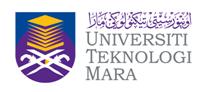 ANUGERAH TOKOH AKADEMIKKRITERIA, SYARAT & PERATURANASAS ANUGERAHCalon yang menerima Anugerah Tokoh Akademik merupakan seorang pensyarah yang komited, terlibat secara menyeluruh dan berterusan dalam proses penemuan ilmu, penjanaan kekayaan Universiti dan memenuhi aspirasi universiti sebagai jentera pembangunan negara dan dunia ke arah meningkatkan kualiti kehidupan manusia sejagat. Calon hanya boleh menerima anugerah ini sekali sahaja.KRITERIA PEMOHONAnugerah akan dipertimbangkan bagi calon yang telah:Menerajui secara holistik bidang pengajaran dan pembelajaran, penyelidikan dan inovasi, perkhidmatan dan kepimpinan akademik.Berkhidmat sebagai pensyarah di universiti tempatan selama sekurang-kurangnya 15 tahun secara kumulatif dalam kerjaya akademik. Telah menerima pengiktirafan ketokohan daripada badan profesional dan ilmiah yang berprestij pada peringkat kebangsaan atau antarabangsa.Telah mendapat anugerah atau pengiktirafan dari badan profesional dan ilmiah bagi sumbangannya dalam jangka waktu 10 tahun terakhir (termasuk tahun yang dinilai).Membawa impak secara langsung atau tidak langsung kepada masyarakat melalui aktiviti akademik yang telah dijalankan. Menunjukkan kecemerlangan secara berterusan dalam bidang akademik yang diterajui.JENIS ANUGERAH / PENGIKTIRAFAN YANG DIPERTIMBANGKAN UNTUK PERMOHONAN ANUGERAHAnugerah / pengiktirafan akademik yang diiktiraf di peringkat kebangsaan atau antarabangsa.Penerimaan anugerah mestilah mengambil kira sumbangan kumulatif, anugerah dan pengiktirafan yang diterima sepanjang hayat (lifelong achievement).Zamalah (fellowship) yang diperolehi mestilah berasaskan undangan dan bukan permohonan.  KRITERIA PEMILIHAN ANUGERAHDalam proses penilaian untuk penganugerahan, semua sumbangan kumulatif, anugerah dan pengiktirafan yang diterima sepanjang hayat (lifelong achievement) akan diambil kira. NILAI ANUGERAHTrofi dan sijil penghargaan dari Universiti Teknologi MARA Cawangan Negeri Sembilan.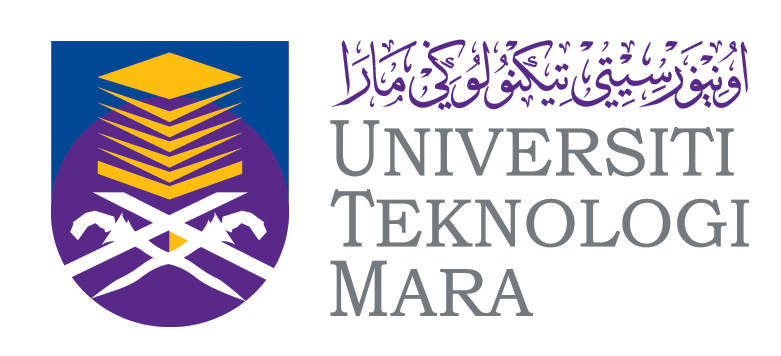 ANUGERAH TOKOH AKADEMIK UiTM 2018SENARAI SEMAKANUGERAH TOKOH AKADEMIK UiTM 2018SENARAI SEMAKANUGERAH TOKOH AKADEMIK UiTM 2018SENARAI SEMAK(Sila Pastikan Semua Perkara / Dokumen Dilengkapkan Sebelum Menyerahkan Borang Kepada Urusetia AAU 2018)(Sila Pastikan Semua Perkara / Dokumen Dilengkapkan Sebelum Menyerahkan Borang Kepada Urusetia AAU 2018)(Sila Pastikan Semua Perkara / Dokumen Dilengkapkan Sebelum Menyerahkan Borang Kepada Urusetia AAU 2018)(Sila Pastikan Semua Perkara / Dokumen Dilengkapkan Sebelum Menyerahkan Borang Kepada Urusetia AAU 2018)(Sila Pastikan Semua Perkara / Dokumen Dilengkapkan Sebelum Menyerahkan Borang Kepada Urusetia AAU 2018)NOTA: Pemohon anugerah ini hendaklah memenuhi syarat berikut:NOTA: Pemohon anugerah ini hendaklah memenuhi syarat berikut:NOTA: Pemohon anugerah ini hendaklah memenuhi syarat berikut:NOTA: Pemohon anugerah ini hendaklah memenuhi syarat berikut:NOTA: Pemohon anugerah ini hendaklah memenuhi syarat berikut:Telah berkhidmat sebagai ahli akademik di UiTM sekurang-kurangnya 15 tahun secara kumulatif dalam kerjaya akademik.Telah mendapat anugerah atau pengiktirafan dari badan profesional dan ilmiah bagi sumbangannya dalam jangka waktu 10 tahun terakhir (termasuk tahun yang dinilai).Telah berkhidmat sebagai ahli akademik di UiTM sekurang-kurangnya 15 tahun secara kumulatif dalam kerjaya akademik.Telah mendapat anugerah atau pengiktirafan dari badan profesional dan ilmiah bagi sumbangannya dalam jangka waktu 10 tahun terakhir (termasuk tahun yang dinilai).Telah berkhidmat sebagai ahli akademik di UiTM sekurang-kurangnya 15 tahun secara kumulatif dalam kerjaya akademik.Telah mendapat anugerah atau pengiktirafan dari badan profesional dan ilmiah bagi sumbangannya dalam jangka waktu 10 tahun terakhir (termasuk tahun yang dinilai).Telah berkhidmat sebagai ahli akademik di UiTM sekurang-kurangnya 15 tahun secara kumulatif dalam kerjaya akademik.Telah mendapat anugerah atau pengiktirafan dari badan profesional dan ilmiah bagi sumbangannya dalam jangka waktu 10 tahun terakhir (termasuk tahun yang dinilai).Telah berkhidmat sebagai ahli akademik di UiTM sekurang-kurangnya 15 tahun secara kumulatif dalam kerjaya akademik.Telah mendapat anugerah atau pengiktirafan dari badan profesional dan ilmiah bagi sumbangannya dalam jangka waktu 10 tahun terakhir (termasuk tahun yang dinilai).Bil.Perkara / DokumenPerkara / DokumenSila Tanda ()Sila Tanda ()Bil.Perkara / DokumenPerkara / DokumenCalonUrusetia Salinan Kad  Pengenalan Pemohon yang Disahkan.Salinan Kad  Pengenalan Pemohon yang Disahkan.Satu (1) Keping Gambar Terkini Bersaiz Pasport ATAU dalam Bentuk JPEG Yang Dimuat Naik Ke Dalam Borang.Satu (1) Keping Gambar Terkini Bersaiz Pasport ATAU dalam Bentuk JPEG Yang Dimuat Naik Ke Dalam Borang.Ringkasan Pencapaian Calon (Tidak Melebihi 500 Perkataan).Ringkasan Pencapaian Calon (Tidak Melebihi 500 Perkataan).Tandatangan Pemohon.Tandatangan Pemohon.Tandatangan & Cop Rasmi Naib Canselor / Dekan / Rektor / Pengarah ATAU Wakil Yang Dilantik Untuk Menjalankan Tugasnya / Pemangku.Tandatangan & Cop Rasmi Naib Canselor / Dekan / Rektor / Pengarah ATAU Wakil Yang Dilantik Untuk Menjalankan Tugasnya / Pemangku.Surat Penurunan Kuasa Daripada Naib Canselor / Dekan / Rektor / Pengarah Kepada Wakil (Sekiranya Berkaitan).Surat Penurunan Kuasa Daripada Naib Canselor / Dekan / Rektor / Pengarah Kepada Wakil (Sekiranya Berkaitan).Tandatangan dan cop rasmi Pengerusi / Ahli Lembaga Pengarah Universiti atau setaraf dengannya (Sekiranya pemohon adalah Naib Canselor / Rektor / Presiden / Ketua Eksekutif).Tandatangan dan cop rasmi Pengerusi / Ahli Lembaga Pengarah Universiti atau setaraf dengannya (Sekiranya pemohon adalah Naib Canselor / Rektor / Presiden / Ketua Eksekutif).Butir Jaya Diri (Curriculum Vitae / Resume) Mengikut Format yang Disediakan.Butir Jaya Diri (Curriculum Vitae / Resume) Mengikut Format yang Disediakan.Salinan Sijil Bagi Setiap Anugerah Daripada Badan Profesional dan Ilmiah yang Berprestij pada Peringkat Kebangsaan ATAU Antarabangsa.Salinan Sijil Bagi Setiap Anugerah Daripada Badan Profesional dan Ilmiah yang Berprestij pada Peringkat Kebangsaan ATAU Antarabangsa.ANUGERAH TOKOH AKADEMIK UiTM 2018BORANG PERMOHONAN / PENCALONANANUGERAH TOKOH AKADEMIK UiTM 2018BORANG PERMOHONAN / PENCALONANANUGERAH TOKOH AKADEMIK UiTM 2018BORANG PERMOHONAN / PENCALONANANUGERAH TOKOH AKADEMIK UiTM 2018BORANG PERMOHONAN / PENCALONANANUGERAH TOKOH AKADEMIK UiTM 2018BORANG PERMOHONAN / PENCALONANANUGERAH TOKOH AKADEMIK UiTM 2018BORANG PERMOHONAN / PENCALONANANUGERAH TOKOH AKADEMIK UiTM 2018BORANG PERMOHONAN / PENCALONANANUGERAH TOKOH AKADEMIK UiTM 2018BORANG PERMOHONAN / PENCALONANANUGERAH TOKOH AKADEMIK UiTM 2018BORANG PERMOHONAN / PENCALONANANUGERAH TOKOH AKADEMIK UiTM 2018BORANG PERMOHONAN / PENCALONANANUGERAH TOKOH AKADEMIK UiTM 2018BORANG PERMOHONAN / PENCALONAN(Sila Gunakan Satu Borang Bagi Setiap Permohonan / Pencalonan)(Sila Gunakan Satu Borang Bagi Setiap Permohonan / Pencalonan)(Sila Gunakan Satu Borang Bagi Setiap Permohonan / Pencalonan)(Sila Gunakan Satu Borang Bagi Setiap Permohonan / Pencalonan)(Sila Gunakan Satu Borang Bagi Setiap Permohonan / Pencalonan)(Sila Gunakan Satu Borang Bagi Setiap Permohonan / Pencalonan)(Sila Gunakan Satu Borang Bagi Setiap Permohonan / Pencalonan)(Sila Gunakan Satu Borang Bagi Setiap Permohonan / Pencalonan)(Sila Gunakan Satu Borang Bagi Setiap Permohonan / Pencalonan)(Sila Gunakan Satu Borang Bagi Setiap Permohonan / Pencalonan)(Sila Gunakan Satu Borang Bagi Setiap Permohonan / Pencalonan)(Sila Gunakan Satu Borang Bagi Setiap Permohonan / Pencalonan)(Sila Gunakan Satu Borang Bagi Setiap Permohonan / Pencalonan)(Sila Gunakan Satu Borang Bagi Setiap Permohonan / Pencalonan)(Sila Gunakan Satu Borang Bagi Setiap Permohonan / Pencalonan)NAMA CALON / PEMOHON:NAMA CALON / PEMOHON:NAMA CALON / PEMOHON:Gambar Terkini Berukuran PasportGambar Terkini Berukuran PasportKELAYAKAN (AKADEMIK DAN / ATAU PROFESIONAL):KELAYAKAN (AKADEMIK DAN / ATAU PROFESIONAL):KELAYAKAN (AKADEMIK DAN / ATAU PROFESIONAL):KELAYAKAN (AKADEMIK DAN / ATAU PROFESIONAL):KELAYAKAN (AKADEMIK DAN / ATAU PROFESIONAL):KELAYAKAN (AKADEMIK DAN / ATAU PROFESIONAL):Gambar Terkini Berukuran PasportGambar Terkini Berukuran PasportGELARAN AKADEMIK TERTINGGI DISANDANG DI UiTM:GELARAN AKADEMIK TERTINGGI DISANDANG DI UiTM:GELARAN AKADEMIK TERTINGGI DISANDANG DI UiTM:GELARAN AKADEMIK TERTINGGI DISANDANG DI UiTM:GELARAN AKADEMIK TERTINGGI DISANDANG DI UiTM:GELARAN AKADEMIK TERTINGGI DISANDANG DI UiTM:GELARAN AKADEMIK TERTINGGI DISANDANG DI UiTM:Gambar Terkini Berukuran Pasport(PROF MADYA / PROFESOR / PROFESOR ULUNG / PROFESOR EMERITUS / PROFESOR DIRAJA)(PROF MADYA / PROFESOR / PROFESOR ULUNG / PROFESOR EMERITUS / PROFESOR DIRAJA)(PROF MADYA / PROFESOR / PROFESOR ULUNG / PROFESOR EMERITUS / PROFESOR DIRAJA)(PROF MADYA / PROFESOR / PROFESOR ULUNG / PROFESOR EMERITUS / PROFESOR DIRAJA)(PROF MADYA / PROFESOR / PROFESOR ULUNG / PROFESOR EMERITUS / PROFESOR DIRAJA)(PROF MADYA / PROFESOR / PROFESOR ULUNG / PROFESOR EMERITUS / PROFESOR DIRAJA)(PROF MADYA / PROFESOR / PROFESOR ULUNG / PROFESOR EMERITUS / PROFESOR DIRAJA)(PROF MADYA / PROFESOR / PROFESOR ULUNG / PROFESOR EMERITUS / PROFESOR DIRAJA)(PROF MADYA / PROFESOR / PROFESOR ULUNG / PROFESOR EMERITUS / PROFESOR DIRAJA)(PROF MADYA / PROFESOR / PROFESOR ULUNG / PROFESOR EMERITUS / PROFESOR DIRAJA)(PROF MADYA / PROFESOR / PROFESOR ULUNG / PROFESOR EMERITUS / PROFESOR DIRAJA)(PROF MADYA / PROFESOR / PROFESOR ULUNG / PROFESOR EMERITUS / PROFESOR DIRAJA)(PROF MADYA / PROFESOR / PROFESOR ULUNG / PROFESOR EMERITUS / PROFESOR DIRAJA)Gambar Terkini Berukuran PasportGambar Terkini Berukuran PasportTEMPOH PERKHIDMATAN SEBAGAI AHLI AKADEMIK DI UiTM:TEMPOH PERKHIDMATAN SEBAGAI AHLI AKADEMIK DI UiTM:TEMPOH PERKHIDMATAN SEBAGAI AHLI AKADEMIK DI UiTM:TEMPOH PERKHIDMATAN SEBAGAI AHLI AKADEMIK DI UiTM:TEMPOH PERKHIDMATAN SEBAGAI AHLI AKADEMIK DI UiTM:TEMPOH PERKHIDMATAN SEBAGAI AHLI AKADEMIK DI UiTM:TEMPOH PERKHIDMATAN SEBAGAI AHLI AKADEMIK DI UiTM:TEMPOH PERKHIDMATAN SEBAGAI AHLI AKADEMIK DI UiTM:TAHUNTAHUNTAHUNTAHUNTAHUN*Sekurangnya 15  tahun secara kumulatif dalam kerjaya akademik*Sekurangnya 15  tahun secara kumulatif dalam kerjaya akademik*Sekurangnya 15  tahun secara kumulatif dalam kerjaya akademik*Sekurangnya 15  tahun secara kumulatif dalam kerjaya akademik*Sekurangnya 15  tahun secara kumulatif dalam kerjaya akademik*Sekurangnya 15  tahun secara kumulatif dalam kerjaya akademik*Sekurangnya 15  tahun secara kumulatif dalam kerjaya akademik*Sekurangnya 15  tahun secara kumulatif dalam kerjaya akademik*Sekurangnya 15  tahun secara kumulatif dalam kerjaya akademik*Sekurangnya 15  tahun secara kumulatif dalam kerjaya akademik*Sekurangnya 15  tahun secara kumulatif dalam kerjaya akademik*Sekurangnya 15  tahun secara kumulatif dalam kerjaya akademik*Sekurangnya 15  tahun secara kumulatif dalam kerjaya akademik*Sekurangnya 15  tahun secara kumulatif dalam kerjaya akademik*Sekurangnya 15  tahun secara kumulatif dalam kerjaya akademikJABATAN (FAKULTI / KAMPUS / AKADEMI / INSTITUT / PUSAT):JABATAN (FAKULTI / KAMPUS / AKADEMI / INSTITUT / PUSAT):JABATAN (FAKULTI / KAMPUS / AKADEMI / INSTITUT / PUSAT):JABATAN (FAKULTI / KAMPUS / AKADEMI / INSTITUT / PUSAT):JABATAN (FAKULTI / KAMPUS / AKADEMI / INSTITUT / PUSAT):JABATAN (FAKULTI / KAMPUS / AKADEMI / INSTITUT / PUSAT):JABATAN (FAKULTI / KAMPUS / AKADEMI / INSTITUT / PUSAT):JABATAN (FAKULTI / KAMPUS / AKADEMI / INSTITUT / PUSAT):ALAMAT TERKINI CALON / PEMOHON:ALAMAT TERKINI CALON / PEMOHON:ALAMAT TERKINI CALON / PEMOHON:ALAMAT TERKINI CALON / PEMOHON:ALAMAT TERKINI CALON / PEMOHON:NO. TELEFON  PEJABAT:NO. TELEFON  PEJABAT:NO. TELEFON BIMBIT:NO. TELEFON BIMBIT:NO. TELEFON BIMBIT:NO. TELEFON BIMBIT:NO. TELEFON BIMBIT:NO. FAKS:NO. FAKS:E-MEL:E-MEL:E-MEL:E-MEL:E-MEL:LAMAN SESAWANG (JIKA ADA):LAMAN SESAWANG (JIKA ADA):LAMAN SESAWANG (JIKA ADA):LAMAN SESAWANG (JIKA ADA):NO. KAD PENGENALAN:NO. STAF UiTM:NO. STAF UiTM:NO. STAF UiTM:*Sila sertakan salinan kad pengenalan yang disahkan.*Sila sertakan salinan kad pengenalan yang disahkan.*Sila sertakan salinan kad pengenalan yang disahkan.*Sila sertakan salinan kad pengenalan yang disahkan.*Sila sertakan salinan kad pengenalan yang disahkan.*Sila sertakan salinan kad pengenalan yang disahkan.*Sila sertakan salinan kad pengenalan yang disahkan.*Sila sertakan salinan kad pengenalan yang disahkan.*Sila sertakan salinan kad pengenalan yang disahkan.*Sila sertakan salinan kad pengenalan yang disahkan.*Sila sertakan salinan kad pengenalan yang disahkan.*Sila sertakan salinan kad pengenalan yang disahkan.*Sila sertakan salinan kad pengenalan yang disahkan.*Sila sertakan salinan kad pengenalan yang disahkan.*Sila sertakan salinan kad pengenalan yang disahkan.SAYA MENGESAHKAN BAHAWA SAYA / CALON ADALAH WARGANEGARA MALAYSIA:SAYA MENGESAHKAN BAHAWA SAYA / CALON ADALAH WARGANEGARA MALAYSIA:SAYA MENGESAHKAN BAHAWA SAYA / CALON ADALAH WARGANEGARA MALAYSIA:SAYA MENGESAHKAN BAHAWA SAYA / CALON ADALAH WARGANEGARA MALAYSIA:SAYA MENGESAHKAN BAHAWA SAYA / CALON ADALAH WARGANEGARA MALAYSIA:SAYA MENGESAHKAN BAHAWA SAYA / CALON ADALAH WARGANEGARA MALAYSIA:SAYA MENGESAHKAN BAHAWA SAYA / CALON ADALAH WARGANEGARA MALAYSIA:SAYA MENGESAHKAN BAHAWA SAYA / CALON ADALAH WARGANEGARA MALAYSIA:SAYA MENGESAHKAN BAHAWA SAYA / CALON ADALAH WARGANEGARA MALAYSIA:SAYA MENGESAHKAN BAHAWA SAYA / CALON ADALAH WARGANEGARA MALAYSIA:SAYA MENGESAHKAN BAHAWA SAYA / CALON ADALAH WARGANEGARA MALAYSIA:Tandakan ()Tandakan ()(Pencalonan AAU adalah terbuka kepada semua staf akademik UiTM tanpa mengambil kira kewarganegaraan. Namun begitu, sekiranya pemenang kategori ini bukan warganegara Malaysia, nama pemenang tidak akan dipertimbangkan bagi Anugerah Akademik Negara menurut kepada syarat dan peraturan yang telah ditetapkan oleh Kementerian Pengajian Tinggi.)(Pencalonan AAU adalah terbuka kepada semua staf akademik UiTM tanpa mengambil kira kewarganegaraan. Namun begitu, sekiranya pemenang kategori ini bukan warganegara Malaysia, nama pemenang tidak akan dipertimbangkan bagi Anugerah Akademik Negara menurut kepada syarat dan peraturan yang telah ditetapkan oleh Kementerian Pengajian Tinggi.)(Pencalonan AAU adalah terbuka kepada semua staf akademik UiTM tanpa mengambil kira kewarganegaraan. Namun begitu, sekiranya pemenang kategori ini bukan warganegara Malaysia, nama pemenang tidak akan dipertimbangkan bagi Anugerah Akademik Negara menurut kepada syarat dan peraturan yang telah ditetapkan oleh Kementerian Pengajian Tinggi.)(Pencalonan AAU adalah terbuka kepada semua staf akademik UiTM tanpa mengambil kira kewarganegaraan. Namun begitu, sekiranya pemenang kategori ini bukan warganegara Malaysia, nama pemenang tidak akan dipertimbangkan bagi Anugerah Akademik Negara menurut kepada syarat dan peraturan yang telah ditetapkan oleh Kementerian Pengajian Tinggi.)(Pencalonan AAU adalah terbuka kepada semua staf akademik UiTM tanpa mengambil kira kewarganegaraan. Namun begitu, sekiranya pemenang kategori ini bukan warganegara Malaysia, nama pemenang tidak akan dipertimbangkan bagi Anugerah Akademik Negara menurut kepada syarat dan peraturan yang telah ditetapkan oleh Kementerian Pengajian Tinggi.)(Pencalonan AAU adalah terbuka kepada semua staf akademik UiTM tanpa mengambil kira kewarganegaraan. Namun begitu, sekiranya pemenang kategori ini bukan warganegara Malaysia, nama pemenang tidak akan dipertimbangkan bagi Anugerah Akademik Negara menurut kepada syarat dan peraturan yang telah ditetapkan oleh Kementerian Pengajian Tinggi.)(Pencalonan AAU adalah terbuka kepada semua staf akademik UiTM tanpa mengambil kira kewarganegaraan. Namun begitu, sekiranya pemenang kategori ini bukan warganegara Malaysia, nama pemenang tidak akan dipertimbangkan bagi Anugerah Akademik Negara menurut kepada syarat dan peraturan yang telah ditetapkan oleh Kementerian Pengajian Tinggi.)(Pencalonan AAU adalah terbuka kepada semua staf akademik UiTM tanpa mengambil kira kewarganegaraan. Namun begitu, sekiranya pemenang kategori ini bukan warganegara Malaysia, nama pemenang tidak akan dipertimbangkan bagi Anugerah Akademik Negara menurut kepada syarat dan peraturan yang telah ditetapkan oleh Kementerian Pengajian Tinggi.)(Pencalonan AAU adalah terbuka kepada semua staf akademik UiTM tanpa mengambil kira kewarganegaraan. Namun begitu, sekiranya pemenang kategori ini bukan warganegara Malaysia, nama pemenang tidak akan dipertimbangkan bagi Anugerah Akademik Negara menurut kepada syarat dan peraturan yang telah ditetapkan oleh Kementerian Pengajian Tinggi.)(Pencalonan AAU adalah terbuka kepada semua staf akademik UiTM tanpa mengambil kira kewarganegaraan. Namun begitu, sekiranya pemenang kategori ini bukan warganegara Malaysia, nama pemenang tidak akan dipertimbangkan bagi Anugerah Akademik Negara menurut kepada syarat dan peraturan yang telah ditetapkan oleh Kementerian Pengajian Tinggi.)(Pencalonan AAU adalah terbuka kepada semua staf akademik UiTM tanpa mengambil kira kewarganegaraan. Namun begitu, sekiranya pemenang kategori ini bukan warganegara Malaysia, nama pemenang tidak akan dipertimbangkan bagi Anugerah Akademik Negara menurut kepada syarat dan peraturan yang telah ditetapkan oleh Kementerian Pengajian Tinggi.)(Pencalonan AAU adalah terbuka kepada semua staf akademik UiTM tanpa mengambil kira kewarganegaraan. Namun begitu, sekiranya pemenang kategori ini bukan warganegara Malaysia, nama pemenang tidak akan dipertimbangkan bagi Anugerah Akademik Negara menurut kepada syarat dan peraturan yang telah ditetapkan oleh Kementerian Pengajian Tinggi.)(Pencalonan AAU adalah terbuka kepada semua staf akademik UiTM tanpa mengambil kira kewarganegaraan. Namun begitu, sekiranya pemenang kategori ini bukan warganegara Malaysia, nama pemenang tidak akan dipertimbangkan bagi Anugerah Akademik Negara menurut kepada syarat dan peraturan yang telah ditetapkan oleh Kementerian Pengajian Tinggi.)(Pencalonan AAU adalah terbuka kepada semua staf akademik UiTM tanpa mengambil kira kewarganegaraan. Namun begitu, sekiranya pemenang kategori ini bukan warganegara Malaysia, nama pemenang tidak akan dipertimbangkan bagi Anugerah Akademik Negara menurut kepada syarat dan peraturan yang telah ditetapkan oleh Kementerian Pengajian Tinggi.)(Pencalonan AAU adalah terbuka kepada semua staf akademik UiTM tanpa mengambil kira kewarganegaraan. Namun begitu, sekiranya pemenang kategori ini bukan warganegara Malaysia, nama pemenang tidak akan dipertimbangkan bagi Anugerah Akademik Negara menurut kepada syarat dan peraturan yang telah ditetapkan oleh Kementerian Pengajian Tinggi.)PENCAPAIAN CALON / PEMOHON (TIDAK MELEBIHI 500 PERKATAAN)PENCAPAIAN CALON / PEMOHON (TIDAK MELEBIHI 500 PERKATAAN)PENCAPAIAN CALON / PEMOHON (TIDAK MELEBIHI 500 PERKATAAN)PENGAKUAN CALON / PEMOHON DAN PENGESAHAN KETUA INSTITUSI :PENGAKUAN CALON / PEMOHON DAN PENGESAHAN KETUA INSTITUSI :PENGAKUAN CALON / PEMOHON DAN PENGESAHAN KETUA INSTITUSI :PENGAKUAN CALON / PEMOHON DAN PENGESAHAN KETUA INSTITUSI :PENGAKUAN CALON / PEMOHON DAN PENGESAHAN KETUA INSTITUSI :PENGAKUAN CALON / PEMOHON DAN PENGESAHAN KETUA INSTITUSI :PENGAKUAN CALON / PEMOHON DAN PENGESAHAN KETUA INSTITUSI :PENGAKUAN CALON / PEMOHON DAN PENGESAHAN KETUA INSTITUSI :PENGAKUAN CALON / PEMOHON DAN PENGESAHAN KETUA INSTITUSI :PENGAKUAN CALON / PEMOHON DAN PENGESAHAN KETUA INSTITUSI :Jenis Pencalonan (Sila Tandakan Satu (1) Petak Yang Berkenaan Sahaja)Jenis Pencalonan (Sila Tandakan Satu (1) Petak Yang Berkenaan Sahaja)Jenis Pencalonan (Sila Tandakan Satu (1) Petak Yang Berkenaan Sahaja)Jenis Pencalonan (Sila Tandakan Satu (1) Petak Yang Berkenaan Sahaja)Jenis Pencalonan (Sila Tandakan Satu (1) Petak Yang Berkenaan Sahaja)Jenis Pencalonan (Sila Tandakan Satu (1) Petak Yang Berkenaan Sahaja)Jenis Pencalonan (Sila Tandakan Satu (1) Petak Yang Berkenaan Sahaja)Jenis Pencalonan (Sila Tandakan Satu (1) Petak Yang Berkenaan Sahaja)Jenis Pencalonan (Sila Tandakan Satu (1) Petak Yang Berkenaan Sahaja)Jenis Pencalonan (Sila Tandakan Satu (1) Petak Yang Berkenaan Sahaja)Permohonan Sendiri (Bahagian A Sahaja)Permohonan Sendiri (Bahagian A Sahaja)Permohonan Sendiri (Bahagian A Sahaja)Permohonan Sendiri (Bahagian A Sahaja)Permohonan Sendiri (Bahagian A Sahaja)Permohonan Sendiri (Bahagian A Sahaja)Permohonan Sendiri (Bahagian A Sahaja)Pencalonan Oleh Dekan / Rektor / Pengarah (Bahagian B Sahaja)Pencalonan Oleh Dekan / Rektor / Pengarah (Bahagian B Sahaja)Pencalonan Oleh Dekan / Rektor / Pengarah (Bahagian B Sahaja)Pencalonan Oleh Dekan / Rektor / Pengarah (Bahagian B Sahaja)Pencalonan Oleh Dekan / Rektor / Pengarah (Bahagian B Sahaja)Pencalonan Oleh Dekan / Rektor / Pengarah (Bahagian B Sahaja)Pencalonan Oleh Dekan / Rektor / Pengarah (Bahagian B Sahaja)Pencalonan Jabatan Yang Berkaitan Dengan Kategori Anugerah (ILD / IRMI / UiTM Press / iNED) (Bahagian C Sahaja)Pencalonan Jabatan Yang Berkaitan Dengan Kategori Anugerah (ILD / IRMI / UiTM Press / iNED) (Bahagian C Sahaja)Pencalonan Jabatan Yang Berkaitan Dengan Kategori Anugerah (ILD / IRMI / UiTM Press / iNED) (Bahagian C Sahaja)Pencalonan Jabatan Yang Berkaitan Dengan Kategori Anugerah (ILD / IRMI / UiTM Press / iNED) (Bahagian C Sahaja)Pencalonan Jabatan Yang Berkaitan Dengan Kategori Anugerah (ILD / IRMI / UiTM Press / iNED) (Bahagian C Sahaja)Pencalonan Jabatan Yang Berkaitan Dengan Kategori Anugerah (ILD / IRMI / UiTM Press / iNED) (Bahagian C Sahaja)Pencalonan Jabatan Yang Berkaitan Dengan Kategori Anugerah (ILD / IRMI / UiTM Press / iNED) (Bahagian C Sahaja)Pencalonan Jabatan Yang Berkaitan Dengan Kategori Anugerah (ILD / IRMI / UiTM Press / iNED) (Bahagian C Sahaja)Pencalonan Jabatan Yang Berkaitan Dengan Kategori Anugerah (ILD / IRMI / UiTM Press / iNED) (Bahagian C Sahaja)Pencalonan Jabatan Yang Berkaitan Dengan Kategori Anugerah (ILD / IRMI / UiTM Press / iNED) (Bahagian C Sahaja)Pencalonan Jabatan Yang Berkaitan Dengan Kategori Anugerah (ILD / IRMI / UiTM Press / iNED) (Bahagian C Sahaja)Pencalonan Jabatan Yang Berkaitan Dengan Kategori Anugerah (ILD / IRMI / UiTM Press / iNED) (Bahagian C Sahaja)Pencalonan Jabatan Yang Berkaitan Dengan Kategori Anugerah (ILD / IRMI / UiTM Press / iNED) (Bahagian C Sahaja)Pencalonan Jabatan Yang Berkaitan Dengan Kategori Anugerah (ILD / IRMI / UiTM Press / iNED) (Bahagian C Sahaja)Bahagian A: Pengesahan PemohonBahagian A: Pengesahan PemohonBahagian A: Pengesahan PemohonBahagian A: Pengesahan PemohonBahagian A: Pengesahan PemohonBahagian A: Pengesahan PemohonBahagian A: Pengesahan PemohonBahagian A: Pengesahan PemohonBahagian A: Pengesahan PemohonBahagian A: Pengesahan PemohonSaya mengaku bahawa semua maklumat yang diberikan adalah benar.Saya mengaku bahawa semua maklumat yang diberikan adalah benar.Saya mengaku bahawa semua maklumat yang diberikan adalah benar.Saya mengaku bahawa semua maklumat yang diberikan adalah benar.Saya mengaku bahawa semua maklumat yang diberikan adalah benar.Tandatangan & Cop Pengesahan Dekan / Rektor / Pengarah (Surat penurunan kuasa perlu disertakan bagi wakil)Tandatangan & Cop Pengesahan Dekan / Rektor / Pengarah (Surat penurunan kuasa perlu disertakan bagi wakil)Tandatangan & Cop Pengesahan Dekan / Rektor / Pengarah (Surat penurunan kuasa perlu disertakan bagi wakil)Tandatangan PemohonTandatangan PemohonTandatangan PemohonTandatangan PemohonTandatangan PemohonNama:Nama:Nama:Tarikh:Bahagian B: Pengesahan Pencalonan Oleh Naib Canselor / Dekan / Rektor / PengarahBahagian B: Pengesahan Pencalonan Oleh Naib Canselor / Dekan / Rektor / PengarahBahagian B: Pengesahan Pencalonan Oleh Naib Canselor / Dekan / Rektor / PengarahBahagian B: Pengesahan Pencalonan Oleh Naib Canselor / Dekan / Rektor / PengarahBahagian B: Pengesahan Pencalonan Oleh Naib Canselor / Dekan / Rektor / PengarahBahagian B: Pengesahan Pencalonan Oleh Naib Canselor / Dekan / Rektor / PengarahBahagian B: Pengesahan Pencalonan Oleh Naib Canselor / Dekan / Rektor / PengarahBahagian B: Pengesahan Pencalonan Oleh Naib Canselor / Dekan / Rektor / PengarahBahagian B: Pengesahan Pencalonan Oleh Naib Canselor / Dekan / Rektor / PengarahBahagian B: Pengesahan Pencalonan Oleh Naib Canselor / Dekan / Rektor / PengarahSaya mencalonkan pensyarah ini untuk anugerah kategori di atas berasaskan pencapaian beliau yang cemerlang dan membanggakan dalam kategori tersebut.Saya mencalonkan pensyarah ini untuk anugerah kategori di atas berasaskan pencapaian beliau yang cemerlang dan membanggakan dalam kategori tersebut.Saya mencalonkan pensyarah ini untuk anugerah kategori di atas berasaskan pencapaian beliau yang cemerlang dan membanggakan dalam kategori tersebut.Saya mencalonkan pensyarah ini untuk anugerah kategori di atas berasaskan pencapaian beliau yang cemerlang dan membanggakan dalam kategori tersebut.Saya mencalonkan pensyarah ini untuk anugerah kategori di atas berasaskan pencapaian beliau yang cemerlang dan membanggakan dalam kategori tersebut.Cop RasmiCop RasmiCop RasmiTandatangan Naib Canselor / Dekan / Rektor / PengarahTandatangan Naib Canselor / Dekan / Rektor / PengarahTandatangan Naib Canselor / Dekan / Rektor / PengarahTandatangan Naib Canselor / Dekan / Rektor / PengarahTandatangan Naib Canselor / Dekan / Rektor / PengarahTandatangan Naib Canselor / Dekan / Rektor / PengarahTandatangan Naib Canselor / Dekan / Rektor / PengarahTandatangan Naib Canselor / Dekan / Rektor / PengarahTandatangan Naib Canselor / Dekan / Rektor / PengarahTandatangan Naib Canselor / Dekan / Rektor / PengarahTandatangan Naib Canselor / Dekan / Rektor / PengarahTandatangan Naib Canselor / Dekan / Rektor / PengarahTandatangan Naib Canselor / Dekan / Rektor / PengarahTandatangan Naib Canselor / Dekan / Rektor / PengarahTandatangan Naib Canselor / Dekan / Rektor / PengarahTarikh:Tandatangan Naib Canselor / Dekan / Rektor / PengarahTandatangan Naib Canselor / Dekan / Rektor / PengarahTandatangan Naib Canselor / Dekan / Rektor / PengarahTandatangan Naib Canselor / Dekan / Rektor / PengarahTandatangan Naib Canselor / Dekan / Rektor / PengarahBahagian C: Pengesahan Pencalonan Oleh Pengarah Jabatan Yang Berkaitan Dengan Kategori Anugerah (ILD / IRMI / UiTM Press / iNED)Bahagian C: Pengesahan Pencalonan Oleh Pengarah Jabatan Yang Berkaitan Dengan Kategori Anugerah (ILD / IRMI / UiTM Press / iNED)Bahagian C: Pengesahan Pencalonan Oleh Pengarah Jabatan Yang Berkaitan Dengan Kategori Anugerah (ILD / IRMI / UiTM Press / iNED)Bahagian C: Pengesahan Pencalonan Oleh Pengarah Jabatan Yang Berkaitan Dengan Kategori Anugerah (ILD / IRMI / UiTM Press / iNED)Bahagian C: Pengesahan Pencalonan Oleh Pengarah Jabatan Yang Berkaitan Dengan Kategori Anugerah (ILD / IRMI / UiTM Press / iNED)Bahagian C: Pengesahan Pencalonan Oleh Pengarah Jabatan Yang Berkaitan Dengan Kategori Anugerah (ILD / IRMI / UiTM Press / iNED)Bahagian C: Pengesahan Pencalonan Oleh Pengarah Jabatan Yang Berkaitan Dengan Kategori Anugerah (ILD / IRMI / UiTM Press / iNED)Bahagian C: Pengesahan Pencalonan Oleh Pengarah Jabatan Yang Berkaitan Dengan Kategori Anugerah (ILD / IRMI / UiTM Press / iNED)Bahagian C: Pengesahan Pencalonan Oleh Pengarah Jabatan Yang Berkaitan Dengan Kategori Anugerah (ILD / IRMI / UiTM Press / iNED)Bahagian C: Pengesahan Pencalonan Oleh Pengarah Jabatan Yang Berkaitan Dengan Kategori Anugerah (ILD / IRMI / UiTM Press / iNED)Saya mencalonkan pensyarah ini untuk anugerah kategori di atas berasaskan pencapaian beliau yang cemerlang dan membanggakan dalam kategori tersebut.Saya mencalonkan pensyarah ini untuk anugerah kategori di atas berasaskan pencapaian beliau yang cemerlang dan membanggakan dalam kategori tersebut.Saya mencalonkan pensyarah ini untuk anugerah kategori di atas berasaskan pencapaian beliau yang cemerlang dan membanggakan dalam kategori tersebut.Saya mencalonkan pensyarah ini untuk anugerah kategori di atas berasaskan pencapaian beliau yang cemerlang dan membanggakan dalam kategori tersebut.Saya mencalonkan pensyarah ini untuk anugerah kategori di atas berasaskan pencapaian beliau yang cemerlang dan membanggakan dalam kategori tersebut.Cop RasmiCop RasmiCop RasmiSaya mencalonkan pensyarah ini untuk anugerah kategori di atas berasaskan pencapaian beliau yang cemerlang dan membanggakan dalam kategori tersebut.Saya mencalonkan pensyarah ini untuk anugerah kategori di atas berasaskan pencapaian beliau yang cemerlang dan membanggakan dalam kategori tersebut.Saya mencalonkan pensyarah ini untuk anugerah kategori di atas berasaskan pencapaian beliau yang cemerlang dan membanggakan dalam kategori tersebut.Saya mencalonkan pensyarah ini untuk anugerah kategori di atas berasaskan pencapaian beliau yang cemerlang dan membanggakan dalam kategori tersebut.Saya mencalonkan pensyarah ini untuk anugerah kategori di atas berasaskan pencapaian beliau yang cemerlang dan membanggakan dalam kategori tersebut.Tandatangan PengarahTandatangan PengarahTandatangan PengarahTandatangan PengarahTandatangan PengarahTandatangan PengarahTandatangan PengarahTandatangan PengarahTandatangan PengarahTandatangan PengarahTarikh:Permohonan perlu dialamatkan dan dihantar kepada:Permohonan perlu dialamatkan dan dihantar kepada:Permohonan perlu dialamatkan dan dihantar kepada:Permohonan perlu dialamatkan dan dihantar kepada:Permohonan perlu dialamatkan dan dihantar kepada:Permohonan perlu dialamatkan dan dihantar kepada:Permohonan perlu dialamatkan dan dihantar kepada:Permohonan perlu dialamatkan dan dihantar kepada:Permohonan perlu dialamatkan dan dihantar kepada:Permohonan perlu dialamatkan dan dihantar kepada:Bahagian Hal Ehwal Akademik (HEA) Universiti Teknologi MARACawangan Negeri Sembilan Kampus Kuala PilahPekan Parit Tinggi72000 Kuala PilahNegeri Sembilan (UP: Urusetia Anugerah Akademik UiTM)Bahagian Hal Ehwal Akademik (HEA) Universiti Teknologi MARACawangan Negeri Sembilan Kampus Kuala PilahPekan Parit Tinggi72000 Kuala PilahNegeri Sembilan (UP: Urusetia Anugerah Akademik UiTM)Bahagian Hal Ehwal Akademik (HEA) Universiti Teknologi MARACawangan Negeri Sembilan Kampus Kuala PilahPekan Parit Tinggi72000 Kuala PilahNegeri Sembilan (UP: Urusetia Anugerah Akademik UiTM)Bahagian Hal Ehwal Akademik (HEA) Universiti Teknologi MARACawangan Negeri Sembilan Kampus Kuala PilahPekan Parit Tinggi72000 Kuala PilahNegeri Sembilan (UP: Urusetia Anugerah Akademik UiTM)Bahagian Hal Ehwal Akademik (HEA) Universiti Teknologi MARACawangan Negeri Sembilan Kampus Kuala PilahPekan Parit Tinggi72000 Kuala PilahNegeri Sembilan (UP: Urusetia Anugerah Akademik UiTM)Bahagian Hal Ehwal Akademik (HEA) Universiti Teknologi MARACawangan Negeri Sembilan Kampus Kuala PilahPekan Parit Tinggi72000 Kuala PilahNegeri Sembilan (UP: Urusetia Anugerah Akademik UiTM)Bahagian Hal Ehwal Akademik (HEA) Universiti Teknologi MARACawangan Negeri Sembilan Kampus Kuala PilahPekan Parit Tinggi72000 Kuala PilahNegeri Sembilan (UP: Urusetia Anugerah Akademik UiTM)Bahagian Hal Ehwal Akademik (HEA) Universiti Teknologi MARACawangan Negeri Sembilan Kampus Kuala PilahPekan Parit Tinggi72000 Kuala PilahNegeri Sembilan (UP: Urusetia Anugerah Akademik UiTM)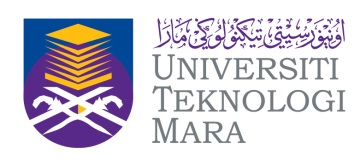 ANUGERAH TOKOH AKADEMIK UiTM 2018BUTIR JAYA DIRIANUGERAH TOKOH AKADEMIK UiTM 2018BUTIR JAYA DIRIANUGERAH TOKOH AKADEMIK UiTM 2018BUTIR JAYA DIRIANUGERAH TOKOH AKADEMIK UiTM 2018BUTIR JAYA DIRIANUGERAH TOKOH AKADEMIK UiTM 2018BUTIR JAYA DIRIANUGERAH TOKOH AKADEMIK UiTM 2018BUTIR JAYA DIRIANUGERAH TOKOH AKADEMIK UiTM 2018BUTIR JAYA DIRIANUGERAH TOKOH AKADEMIK UiTM 2018BUTIR JAYA DIRIANUGERAH TOKOH AKADEMIK UiTM 2018BUTIR JAYA DIRIANUGERAH TOKOH AKADEMIK UiTM 2018BUTIR JAYA DIRIANUGERAH TOKOH AKADEMIK UiTM 2018BUTIR JAYA DIRIANUGERAH TOKOH AKADEMIK UiTM 2018BUTIR JAYA DIRIANUGERAH TOKOH AKADEMIK UiTM 2018BUTIR JAYA DIRIANUGERAH TOKOH AKADEMIK UiTM 2018BUTIR JAYA DIRI1. Maklumat Peribadi1. Maklumat Peribadi1. Maklumat Peribadi1. Maklumat Peribadi1. Maklumat Peribadi1. Maklumat Peribadi1. Maklumat Peribadi1. Maklumat Peribadi1. Maklumat Peribadi1. Maklumat Peribadi1. Maklumat Peribadi1. Maklumat Peribadi1. Maklumat Peribadi1. Maklumat Peribadi1. Maklumat Peribadi1. Maklumat Peribadi1. Maklumat Peribadi1. Maklumat Peribadi1. Maklumat Peribadi1. Maklumat Peribadi1. Maklumat Peribadi1. Maklumat Peribadi1. Maklumat Peribadi1. Maklumat Peribadi1. Maklumat Peribadi1. Maklumat Peribadi1. Maklumat Peribadi1. Maklumat Peribadi1. Maklumat Peribadi1. Maklumat Peribadi1. Maklumat Peribadi1. Maklumat Peribadi1. Maklumat PeribadiNAMA CALON / PEMOHON:NAMA CALON / PEMOHON:NAMA CALON / PEMOHON:NAMA CALON / PEMOHON:NAMA CALON / PEMOHON:NAMA CALON / PEMOHON:NAMA CALON / PEMOHON:NAMA CALON / PEMOHON:NAMA CALON / PEMOHON:NAMA CALON / PEMOHON:NAMA CALON / PEMOHON:NAMA CALON / PEMOHON:NAMA CALON / PEMOHON:NAMA CALON / PEMOHON:NAMA CALON / PEMOHON:NAMA CALON / PEMOHON:NAMA CALON / PEMOHON:NAMA CALON / PEMOHON:NAMA CALON / PEMOHON:ALAMAT TERKINI:ALAMAT TERKINI:ALAMAT TERKINI:ALAMAT TERKINI:ALAMAT TERKINI:ALAMAT TERKINI:ALAMAT TERKINI:ALAMAT TERKINI:ALAMAT TERKINI:ALAMAT TERKINI:ALAMAT TERKINI:ALAMAT TERKINI:ALAMAT TERKINI:ALAMAT TERKINI:ALAMAT TERKINI:ALAMAT TERKINI:ALAMAT TERKINI:ALAMAT TERKINI:NO. TEL.:NO. TEL.:NO. TEL.:NO. TEL.:NO. TEL.:NO. TEL.:NO. TEL.:NO. TEL.:NO. TEL.:NO. TEL.:NO. TEL.:NO. TEL.:NO. TEL.:NO. TEL.:NO. TEL.:NO. TEL.:NO. FAKS:NO. FAKS:E-MEL:TARIKH LAHIR:TARIKH LAHIR:TARIKH LAHIR:TARIKH LAHIR:TARIKH LAHIR:TARIKH LAHIR:TARIKH LAHIR:TARIKH LAHIR:TARIKH LAHIR:TARIKH LAHIR:TARIKH LAHIR:TARIKH LAHIR:TARIKH LAHIR:TARIKH LAHIR:TARIKH LAHIR:TARIKH LAHIR:TARIKH LAHIR:WARGANEGARA:WARGANEGARA:NO. STAF :NO. STAF :2. Pendidikan2. Pendidikan2. Pendidikan2. Pendidikan2. Pendidikan2. Pendidikan2. Pendidikan2. Pendidikan2. Pendidikan2. Pendidikan2. Pendidikan2. Pendidikan2. Pendidikan2. Pendidikan2. Pendidikan2. Pendidikan2. Pendidikan2. Pendidikan2. Pendidikan2. Pendidikan2. Pendidikan2. Pendidikan2. Pendidikan2. Pendidikan2. Pendidikan2. Pendidikan2. Pendidikan2. Pendidikan2. Pendidikan2. Pendidikan2. Pendidikan2. Pendidikan2. Pendidikan3. Biasiswa3. Biasiswa3. Biasiswa3. Biasiswa3. Biasiswa3. Biasiswa3. Biasiswa3. Biasiswa3. Biasiswa3. Biasiswa3. Biasiswa3. Biasiswa3. Biasiswa3. Biasiswa3. Biasiswa3. Biasiswa3. Biasiswa3. Biasiswa3. Biasiswa3. Biasiswa3. Biasiswa3. Biasiswa3. Biasiswa3. Biasiswa3. Biasiswa3. Biasiswa3. Biasiswa3. Biasiswa3. Biasiswa4. Zamalah4. Zamalah4. Zamalah4. Zamalah4. Zamalah4. Zamalah4. Zamalah4. Zamalah4. Zamalah4. Zamalah4. Zamalah4. Zamalah4. Zamalah4. Zamalah4. Zamalah4. Zamalah4. Zamalah4. Zamalah4. Zamalah4. Zamalah4. Zamalah4. Zamalah4. Zamalah4. Zamalah4. Zamalah4. Zamalah4. Zamalah4. Zamalah4. Zamalah4. Zamalah4. Zamalah4. Zamalah4. Zamalah5. Pengalaman Profesional5. Pengalaman Profesional5. Pengalaman Profesional5. Pengalaman Profesional5. Pengalaman Profesional5. Pengalaman Profesional5. Pengalaman Profesional5. Pengalaman Profesional5. Pengalaman Profesional5. Pengalaman Profesional5. Pengalaman Profesional5. Pengalaman Profesional5. Pengalaman Profesional5. Pengalaman Profesional5. Pengalaman Profesional5. Pengalaman Profesional5. Pengalaman Profesional5. Pengalaman Profesional5. Pengalaman Profesional5. Pengalaman Profesional5. Pengalaman Profesional5. Pengalaman Profesional5. Pengalaman Profesional5. Pengalaman Profesional5. Pengalaman Profesional5. Pengalaman Profesional5. Pengalaman Profesional5. Pengalaman Profesional5. Pengalaman Profesional5. Pengalaman Profesional5. Pengalaman Profesional5. Pengalaman Profesional5. Pengalaman ProfesionalJawatan AkademikLantikanJawatan AkademikLantikanJawatan AkademikLantikanJawatan AkademikLantikanJawatan AkademikLantikanJawatan AkademikLantikanJawatan AkademikLantikanJawatan AkademikLantikanJawatan AkademikLantikanJawatan AkademikLantikanJawatan AkademikLantikanJawatan AkademikLantikanJawatan AkademikLantikanJawatan AkademikLantikanJawatan AkademikLantikanJawatan AkademikLantikanJawatan AkademikLantikanJawatan AkademikLantikanJawatan AkademikLantikanJawatan AkademikLantikanJawatan AkademikLantikanJawatan AkademikLantikanJawatan AkademikLantikanJawatan AkademikLantikanJawatan AkademikLantikanJawatan AkademikLantikanJawatan AkademikLantikanJawatan AkademikLantikanJawatan AkademikLantikanJawatan AkademikLantikanJawatan AkademikLantikanJawatan AkademikLantikanJawatan AkademikLantikan6. Keahlian dalam Jawatankuasa Profesional dan Suruhanjaya Kebangsaan / Antarabangsa6. Keahlian dalam Jawatankuasa Profesional dan Suruhanjaya Kebangsaan / Antarabangsa6. Keahlian dalam Jawatankuasa Profesional dan Suruhanjaya Kebangsaan / Antarabangsa6. Keahlian dalam Jawatankuasa Profesional dan Suruhanjaya Kebangsaan / Antarabangsa6. Keahlian dalam Jawatankuasa Profesional dan Suruhanjaya Kebangsaan / Antarabangsa6. Keahlian dalam Jawatankuasa Profesional dan Suruhanjaya Kebangsaan / Antarabangsa6. Keahlian dalam Jawatankuasa Profesional dan Suruhanjaya Kebangsaan / Antarabangsa6. Keahlian dalam Jawatankuasa Profesional dan Suruhanjaya Kebangsaan / Antarabangsa6. Keahlian dalam Jawatankuasa Profesional dan Suruhanjaya Kebangsaan / Antarabangsa6. Keahlian dalam Jawatankuasa Profesional dan Suruhanjaya Kebangsaan / Antarabangsa6. Keahlian dalam Jawatankuasa Profesional dan Suruhanjaya Kebangsaan / Antarabangsa6. Keahlian dalam Jawatankuasa Profesional dan Suruhanjaya Kebangsaan / Antarabangsa6. Keahlian dalam Jawatankuasa Profesional dan Suruhanjaya Kebangsaan / Antarabangsa6. Keahlian dalam Jawatankuasa Profesional dan Suruhanjaya Kebangsaan / Antarabangsa6. Keahlian dalam Jawatankuasa Profesional dan Suruhanjaya Kebangsaan / Antarabangsa6. Keahlian dalam Jawatankuasa Profesional dan Suruhanjaya Kebangsaan / Antarabangsa6. Keahlian dalam Jawatankuasa Profesional dan Suruhanjaya Kebangsaan / Antarabangsa6. Keahlian dalam Jawatankuasa Profesional dan Suruhanjaya Kebangsaan / Antarabangsa6. Keahlian dalam Jawatankuasa Profesional dan Suruhanjaya Kebangsaan / Antarabangsa6. Keahlian dalam Jawatankuasa Profesional dan Suruhanjaya Kebangsaan / Antarabangsa6. Keahlian dalam Jawatankuasa Profesional dan Suruhanjaya Kebangsaan / Antarabangsa6. Keahlian dalam Jawatankuasa Profesional dan Suruhanjaya Kebangsaan / Antarabangsa6. Keahlian dalam Jawatankuasa Profesional dan Suruhanjaya Kebangsaan / Antarabangsa6. Keahlian dalam Jawatankuasa Profesional dan Suruhanjaya Kebangsaan / Antarabangsa6. Keahlian dalam Jawatankuasa Profesional dan Suruhanjaya Kebangsaan / Antarabangsa6. Keahlian dalam Jawatankuasa Profesional dan Suruhanjaya Kebangsaan / Antarabangsa6. Keahlian dalam Jawatankuasa Profesional dan Suruhanjaya Kebangsaan / Antarabangsa6. Keahlian dalam Jawatankuasa Profesional dan Suruhanjaya Kebangsaan / Antarabangsa6. Keahlian dalam Jawatankuasa Profesional dan Suruhanjaya Kebangsaan / Antarabangsa6. Keahlian dalam Jawatankuasa Profesional dan Suruhanjaya Kebangsaan / Antarabangsa6. Keahlian dalam Jawatankuasa Profesional dan Suruhanjaya Kebangsaan / Antarabangsa6. Keahlian dalam Jawatankuasa Profesional dan Suruhanjaya Kebangsaan / Antarabangsa6. Keahlian dalam Jawatankuasa Profesional dan Suruhanjaya Kebangsaan / Antarabangsa7. Keahlian, Lembaga Penasihat Kebangsaan / Antarabangsa7. Keahlian, Lembaga Penasihat Kebangsaan / Antarabangsa7. Keahlian, Lembaga Penasihat Kebangsaan / Antarabangsa7. Keahlian, Lembaga Penasihat Kebangsaan / Antarabangsa7. Keahlian, Lembaga Penasihat Kebangsaan / Antarabangsa7. Keahlian, Lembaga Penasihat Kebangsaan / Antarabangsa7. Keahlian, Lembaga Penasihat Kebangsaan / Antarabangsa7. Keahlian, Lembaga Penasihat Kebangsaan / Antarabangsa7. Keahlian, Lembaga Penasihat Kebangsaan / Antarabangsa7. Keahlian, Lembaga Penasihat Kebangsaan / Antarabangsa7. Keahlian, Lembaga Penasihat Kebangsaan / Antarabangsa7. Keahlian, Lembaga Penasihat Kebangsaan / Antarabangsa7. Keahlian, Lembaga Penasihat Kebangsaan / Antarabangsa7. Keahlian, Lembaga Penasihat Kebangsaan / Antarabangsa7. Keahlian, Lembaga Penasihat Kebangsaan / Antarabangsa7. Keahlian, Lembaga Penasihat Kebangsaan / Antarabangsa7. Keahlian, Lembaga Penasihat Kebangsaan / Antarabangsa7. Keahlian, Lembaga Penasihat Kebangsaan / Antarabangsa7. Keahlian, Lembaga Penasihat Kebangsaan / Antarabangsa7. Keahlian, Lembaga Penasihat Kebangsaan / Antarabangsa7. Keahlian, Lembaga Penasihat Kebangsaan / Antarabangsa7. Keahlian, Lembaga Penasihat Kebangsaan / Antarabangsa7. Keahlian, Lembaga Penasihat Kebangsaan / Antarabangsa7. Keahlian, Lembaga Penasihat Kebangsaan / Antarabangsa7. Keahlian, Lembaga Penasihat Kebangsaan / Antarabangsa7. Keahlian, Lembaga Penasihat Kebangsaan / Antarabangsa7. Keahlian, Lembaga Penasihat Kebangsaan / Antarabangsa7. Keahlian, Lembaga Penasihat Kebangsaan / Antarabangsa7. Keahlian, Lembaga Penasihat Kebangsaan / Antarabangsa7. Keahlian, Lembaga Penasihat Kebangsaan / Antarabangsa7. Keahlian, Lembaga Penasihat Kebangsaan / Antarabangsa7. Keahlian, Lembaga Penasihat Kebangsaan / Antarabangsa7. Keahlian, Lembaga Penasihat Kebangsaan / Antarabangsa8. Keahlian, Lembaga Pengarah Kebangsaan / Antarabangsa8. Keahlian, Lembaga Pengarah Kebangsaan / Antarabangsa8. Keahlian, Lembaga Pengarah Kebangsaan / Antarabangsa8. Keahlian, Lembaga Pengarah Kebangsaan / Antarabangsa8. Keahlian, Lembaga Pengarah Kebangsaan / Antarabangsa8. Keahlian, Lembaga Pengarah Kebangsaan / Antarabangsa8. Keahlian, Lembaga Pengarah Kebangsaan / Antarabangsa8. Keahlian, Lembaga Pengarah Kebangsaan / Antarabangsa8. Keahlian, Lembaga Pengarah Kebangsaan / Antarabangsa8. Keahlian, Lembaga Pengarah Kebangsaan / Antarabangsa8. Keahlian, Lembaga Pengarah Kebangsaan / Antarabangsa8. Keahlian, Lembaga Pengarah Kebangsaan / Antarabangsa8. Keahlian, Lembaga Pengarah Kebangsaan / Antarabangsa8. Keahlian, Lembaga Pengarah Kebangsaan / Antarabangsa8. Keahlian, Lembaga Pengarah Kebangsaan / Antarabangsa8. Keahlian, Lembaga Pengarah Kebangsaan / Antarabangsa8. Keahlian, Lembaga Pengarah Kebangsaan / Antarabangsa8. Keahlian, Lembaga Pengarah Kebangsaan / Antarabangsa8. Keahlian, Lembaga Pengarah Kebangsaan / Antarabangsa8. Keahlian, Lembaga Pengarah Kebangsaan / Antarabangsa8. Keahlian, Lembaga Pengarah Kebangsaan / Antarabangsa8. Keahlian, Lembaga Pengarah Kebangsaan / Antarabangsa8. Keahlian, Lembaga Pengarah Kebangsaan / Antarabangsa8. Keahlian, Lembaga Pengarah Kebangsaan / Antarabangsa8. Keahlian, Lembaga Pengarah Kebangsaan / Antarabangsa8. Keahlian, Lembaga Pengarah Kebangsaan / Antarabangsa8. Keahlian, Lembaga Pengarah Kebangsaan / Antarabangsa8. Keahlian, Lembaga Pengarah Kebangsaan / Antarabangsa8. Keahlian, Lembaga Pengarah Kebangsaan / Antarabangsa8. Keahlian, Lembaga Pengarah Kebangsaan / Antarabangsa8. Keahlian, Lembaga Pengarah Kebangsaan / Antarabangsa8. Keahlian, Lembaga Pengarah Kebangsaan / Antarabangsa8. Keahlian, Lembaga Pengarah Kebangsaan / Antarabangsa9. Anugerah Unggul9. Anugerah Unggul9. Anugerah Unggul9. Anugerah Unggul9. Anugerah Unggul9. Anugerah Unggul9. Anugerah Unggul9. Anugerah Unggul9. Anugerah Unggul9. Anugerah Unggul9. Anugerah Unggul9. Anugerah Unggul9. Anugerah Unggul9. Anugerah Unggul9. Anugerah Unggul9. Anugerah Unggul9. Anugerah Unggul9. Anugerah Unggul9. Anugerah Unggul9. Anugerah Unggul9. Anugerah Unggul9. Anugerah Unggul9. Anugerah Unggul9. Anugerah Unggul9. Anugerah Unggul9. Anugerah Unggul9. Anugerah Unggul9. Anugerah Unggul9. Anugerah Unggul9. Anugerah Unggul9. Anugerah Unggul9. Anugerah Unggul9. Anugerah UnggulAnugerah ini merangkumi kesemua empat (4) kriteria ketokohan:Anugerah ini merangkumi kesemua empat (4) kriteria ketokohan:Anugerah ini merangkumi kesemua empat (4) kriteria ketokohan:Anugerah ini merangkumi kesemua empat (4) kriteria ketokohan:Anugerah ini merangkumi kesemua empat (4) kriteria ketokohan:Anugerah ini merangkumi kesemua empat (4) kriteria ketokohan:Anugerah ini merangkumi kesemua empat (4) kriteria ketokohan:Anugerah ini merangkumi kesemua empat (4) kriteria ketokohan:Anugerah ini merangkumi kesemua empat (4) kriteria ketokohan:Anugerah ini merangkumi kesemua empat (4) kriteria ketokohan:Anugerah ini merangkumi kesemua empat (4) kriteria ketokohan:Anugerah ini merangkumi kesemua empat (4) kriteria ketokohan:Anugerah ini merangkumi kesemua empat (4) kriteria ketokohan:Anugerah ini merangkumi kesemua empat (4) kriteria ketokohan:Anugerah ini merangkumi kesemua empat (4) kriteria ketokohan:Anugerah ini merangkumi kesemua empat (4) kriteria ketokohan:Anugerah ini merangkumi kesemua empat (4) kriteria ketokohan:Anugerah ini merangkumi kesemua empat (4) kriteria ketokohan:Anugerah ini merangkumi kesemua empat (4) kriteria ketokohan:Anugerah ini merangkumi kesemua empat (4) kriteria ketokohan:Anugerah ini merangkumi kesemua empat (4) kriteria ketokohan:Anugerah ini merangkumi kesemua empat (4) kriteria ketokohan:Anugerah ini merangkumi kesemua empat (4) kriteria ketokohan:Anugerah ini merangkumi kesemua empat (4) kriteria ketokohan:Anugerah ini merangkumi kesemua empat (4) kriteria ketokohan:Anugerah ini merangkumi kesemua empat (4) kriteria ketokohan:Anugerah ini merangkumi kesemua empat (4) kriteria ketokohan:Anugerah ini merangkumi kesemua empat (4) kriteria ketokohan:Anugerah ini merangkumi kesemua empat (4) kriteria ketokohan:Anugerah ini merangkumi kesemua empat (4) kriteria ketokohan:Anugerah ini merangkumi kesemua empat (4) kriteria ketokohan:Anugerah ini merangkumi kesemua empat (4) kriteria ketokohan:Penemuan ilmu baru.Penjanaan kekayaan negara.Memenuhi aspirasi universiti sebagai penjana ilmu yang membawa kekayaan kepada negara dan dunia.Meningkatkan kualiti kehidupan manusia sejagat.Penemuan ilmu baru.Penjanaan kekayaan negara.Memenuhi aspirasi universiti sebagai penjana ilmu yang membawa kekayaan kepada negara dan dunia.Meningkatkan kualiti kehidupan manusia sejagat.Penemuan ilmu baru.Penjanaan kekayaan negara.Memenuhi aspirasi universiti sebagai penjana ilmu yang membawa kekayaan kepada negara dan dunia.Meningkatkan kualiti kehidupan manusia sejagat.Penemuan ilmu baru.Penjanaan kekayaan negara.Memenuhi aspirasi universiti sebagai penjana ilmu yang membawa kekayaan kepada negara dan dunia.Meningkatkan kualiti kehidupan manusia sejagat.Penemuan ilmu baru.Penjanaan kekayaan negara.Memenuhi aspirasi universiti sebagai penjana ilmu yang membawa kekayaan kepada negara dan dunia.Meningkatkan kualiti kehidupan manusia sejagat.Penemuan ilmu baru.Penjanaan kekayaan negara.Memenuhi aspirasi universiti sebagai penjana ilmu yang membawa kekayaan kepada negara dan dunia.Meningkatkan kualiti kehidupan manusia sejagat.Penemuan ilmu baru.Penjanaan kekayaan negara.Memenuhi aspirasi universiti sebagai penjana ilmu yang membawa kekayaan kepada negara dan dunia.Meningkatkan kualiti kehidupan manusia sejagat.Penemuan ilmu baru.Penjanaan kekayaan negara.Memenuhi aspirasi universiti sebagai penjana ilmu yang membawa kekayaan kepada negara dan dunia.Meningkatkan kualiti kehidupan manusia sejagat.Penemuan ilmu baru.Penjanaan kekayaan negara.Memenuhi aspirasi universiti sebagai penjana ilmu yang membawa kekayaan kepada negara dan dunia.Meningkatkan kualiti kehidupan manusia sejagat.Penemuan ilmu baru.Penjanaan kekayaan negara.Memenuhi aspirasi universiti sebagai penjana ilmu yang membawa kekayaan kepada negara dan dunia.Meningkatkan kualiti kehidupan manusia sejagat.Penemuan ilmu baru.Penjanaan kekayaan negara.Memenuhi aspirasi universiti sebagai penjana ilmu yang membawa kekayaan kepada negara dan dunia.Meningkatkan kualiti kehidupan manusia sejagat.Penemuan ilmu baru.Penjanaan kekayaan negara.Memenuhi aspirasi universiti sebagai penjana ilmu yang membawa kekayaan kepada negara dan dunia.Meningkatkan kualiti kehidupan manusia sejagat.Penemuan ilmu baru.Penjanaan kekayaan negara.Memenuhi aspirasi universiti sebagai penjana ilmu yang membawa kekayaan kepada negara dan dunia.Meningkatkan kualiti kehidupan manusia sejagat.Penemuan ilmu baru.Penjanaan kekayaan negara.Memenuhi aspirasi universiti sebagai penjana ilmu yang membawa kekayaan kepada negara dan dunia.Meningkatkan kualiti kehidupan manusia sejagat.Penemuan ilmu baru.Penjanaan kekayaan negara.Memenuhi aspirasi universiti sebagai penjana ilmu yang membawa kekayaan kepada negara dan dunia.Meningkatkan kualiti kehidupan manusia sejagat.Penemuan ilmu baru.Penjanaan kekayaan negara.Memenuhi aspirasi universiti sebagai penjana ilmu yang membawa kekayaan kepada negara dan dunia.Meningkatkan kualiti kehidupan manusia sejagat.Penemuan ilmu baru.Penjanaan kekayaan negara.Memenuhi aspirasi universiti sebagai penjana ilmu yang membawa kekayaan kepada negara dan dunia.Meningkatkan kualiti kehidupan manusia sejagat.Penemuan ilmu baru.Penjanaan kekayaan negara.Memenuhi aspirasi universiti sebagai penjana ilmu yang membawa kekayaan kepada negara dan dunia.Meningkatkan kualiti kehidupan manusia sejagat.Penemuan ilmu baru.Penjanaan kekayaan negara.Memenuhi aspirasi universiti sebagai penjana ilmu yang membawa kekayaan kepada negara dan dunia.Meningkatkan kualiti kehidupan manusia sejagat.Penemuan ilmu baru.Penjanaan kekayaan negara.Memenuhi aspirasi universiti sebagai penjana ilmu yang membawa kekayaan kepada negara dan dunia.Meningkatkan kualiti kehidupan manusia sejagat.Penemuan ilmu baru.Penjanaan kekayaan negara.Memenuhi aspirasi universiti sebagai penjana ilmu yang membawa kekayaan kepada negara dan dunia.Meningkatkan kualiti kehidupan manusia sejagat.Penemuan ilmu baru.Penjanaan kekayaan negara.Memenuhi aspirasi universiti sebagai penjana ilmu yang membawa kekayaan kepada negara dan dunia.Meningkatkan kualiti kehidupan manusia sejagat.Penemuan ilmu baru.Penjanaan kekayaan negara.Memenuhi aspirasi universiti sebagai penjana ilmu yang membawa kekayaan kepada negara dan dunia.Meningkatkan kualiti kehidupan manusia sejagat.Penemuan ilmu baru.Penjanaan kekayaan negara.Memenuhi aspirasi universiti sebagai penjana ilmu yang membawa kekayaan kepada negara dan dunia.Meningkatkan kualiti kehidupan manusia sejagat.Penemuan ilmu baru.Penjanaan kekayaan negara.Memenuhi aspirasi universiti sebagai penjana ilmu yang membawa kekayaan kepada negara dan dunia.Meningkatkan kualiti kehidupan manusia sejagat.Penemuan ilmu baru.Penjanaan kekayaan negara.Memenuhi aspirasi universiti sebagai penjana ilmu yang membawa kekayaan kepada negara dan dunia.Meningkatkan kualiti kehidupan manusia sejagat.Penemuan ilmu baru.Penjanaan kekayaan negara.Memenuhi aspirasi universiti sebagai penjana ilmu yang membawa kekayaan kepada negara dan dunia.Meningkatkan kualiti kehidupan manusia sejagat.Penemuan ilmu baru.Penjanaan kekayaan negara.Memenuhi aspirasi universiti sebagai penjana ilmu yang membawa kekayaan kepada negara dan dunia.Meningkatkan kualiti kehidupan manusia sejagat.Penemuan ilmu baru.Penjanaan kekayaan negara.Memenuhi aspirasi universiti sebagai penjana ilmu yang membawa kekayaan kepada negara dan dunia.Meningkatkan kualiti kehidupan manusia sejagat.Penemuan ilmu baru.Penjanaan kekayaan negara.Memenuhi aspirasi universiti sebagai penjana ilmu yang membawa kekayaan kepada negara dan dunia.Meningkatkan kualiti kehidupan manusia sejagat.Penemuan ilmu baru.Penjanaan kekayaan negara.Memenuhi aspirasi universiti sebagai penjana ilmu yang membawa kekayaan kepada negara dan dunia.Meningkatkan kualiti kehidupan manusia sejagat.Penemuan ilmu baru.Penjanaan kekayaan negara.Memenuhi aspirasi universiti sebagai penjana ilmu yang membawa kekayaan kepada negara dan dunia.Meningkatkan kualiti kehidupan manusia sejagat.* Nota: Sila lampirkan maklumat tentang anugerah dan badan pemberi anugerah / pengiktirafan berserta dokumen bukti penerimaan bagi setiap anugerah / pengiktirafan yang dinyatakan di atas.* Nota: Sila lampirkan maklumat tentang anugerah dan badan pemberi anugerah / pengiktirafan berserta dokumen bukti penerimaan bagi setiap anugerah / pengiktirafan yang dinyatakan di atas.* Nota: Sila lampirkan maklumat tentang anugerah dan badan pemberi anugerah / pengiktirafan berserta dokumen bukti penerimaan bagi setiap anugerah / pengiktirafan yang dinyatakan di atas.* Nota: Sila lampirkan maklumat tentang anugerah dan badan pemberi anugerah / pengiktirafan berserta dokumen bukti penerimaan bagi setiap anugerah / pengiktirafan yang dinyatakan di atas.* Nota: Sila lampirkan maklumat tentang anugerah dan badan pemberi anugerah / pengiktirafan berserta dokumen bukti penerimaan bagi setiap anugerah / pengiktirafan yang dinyatakan di atas.* Nota: Sila lampirkan maklumat tentang anugerah dan badan pemberi anugerah / pengiktirafan berserta dokumen bukti penerimaan bagi setiap anugerah / pengiktirafan yang dinyatakan di atas.* Nota: Sila lampirkan maklumat tentang anugerah dan badan pemberi anugerah / pengiktirafan berserta dokumen bukti penerimaan bagi setiap anugerah / pengiktirafan yang dinyatakan di atas.* Nota: Sila lampirkan maklumat tentang anugerah dan badan pemberi anugerah / pengiktirafan berserta dokumen bukti penerimaan bagi setiap anugerah / pengiktirafan yang dinyatakan di atas.* Nota: Sila lampirkan maklumat tentang anugerah dan badan pemberi anugerah / pengiktirafan berserta dokumen bukti penerimaan bagi setiap anugerah / pengiktirafan yang dinyatakan di atas.* Nota: Sila lampirkan maklumat tentang anugerah dan badan pemberi anugerah / pengiktirafan berserta dokumen bukti penerimaan bagi setiap anugerah / pengiktirafan yang dinyatakan di atas.* Nota: Sila lampirkan maklumat tentang anugerah dan badan pemberi anugerah / pengiktirafan berserta dokumen bukti penerimaan bagi setiap anugerah / pengiktirafan yang dinyatakan di atas.* Nota: Sila lampirkan maklumat tentang anugerah dan badan pemberi anugerah / pengiktirafan berserta dokumen bukti penerimaan bagi setiap anugerah / pengiktirafan yang dinyatakan di atas.* Nota: Sila lampirkan maklumat tentang anugerah dan badan pemberi anugerah / pengiktirafan berserta dokumen bukti penerimaan bagi setiap anugerah / pengiktirafan yang dinyatakan di atas.* Nota: Sila lampirkan maklumat tentang anugerah dan badan pemberi anugerah / pengiktirafan berserta dokumen bukti penerimaan bagi setiap anugerah / pengiktirafan yang dinyatakan di atas.* Nota: Sila lampirkan maklumat tentang anugerah dan badan pemberi anugerah / pengiktirafan berserta dokumen bukti penerimaan bagi setiap anugerah / pengiktirafan yang dinyatakan di atas.* Nota: Sila lampirkan maklumat tentang anugerah dan badan pemberi anugerah / pengiktirafan berserta dokumen bukti penerimaan bagi setiap anugerah / pengiktirafan yang dinyatakan di atas.* Nota: Sila lampirkan maklumat tentang anugerah dan badan pemberi anugerah / pengiktirafan berserta dokumen bukti penerimaan bagi setiap anugerah / pengiktirafan yang dinyatakan di atas.* Nota: Sila lampirkan maklumat tentang anugerah dan badan pemberi anugerah / pengiktirafan berserta dokumen bukti penerimaan bagi setiap anugerah / pengiktirafan yang dinyatakan di atas.* Nota: Sila lampirkan maklumat tentang anugerah dan badan pemberi anugerah / pengiktirafan berserta dokumen bukti penerimaan bagi setiap anugerah / pengiktirafan yang dinyatakan di atas.* Nota: Sila lampirkan maklumat tentang anugerah dan badan pemberi anugerah / pengiktirafan berserta dokumen bukti penerimaan bagi setiap anugerah / pengiktirafan yang dinyatakan di atas.* Nota: Setiap anugerah perlu disertakan dengan salinan dokumen sebagai bahan bukti.* Nota: Setiap anugerah perlu disertakan dengan salinan dokumen sebagai bahan bukti.* Nota: Setiap anugerah perlu disertakan dengan salinan dokumen sebagai bahan bukti.* Nota: Setiap anugerah perlu disertakan dengan salinan dokumen sebagai bahan bukti.* Nota: Setiap anugerah perlu disertakan dengan salinan dokumen sebagai bahan bukti.* Nota: Setiap anugerah perlu disertakan dengan salinan dokumen sebagai bahan bukti.* Nota: Setiap anugerah perlu disertakan dengan salinan dokumen sebagai bahan bukti.* Nota: Setiap anugerah perlu disertakan dengan salinan dokumen sebagai bahan bukti.* Nota: Setiap anugerah perlu disertakan dengan salinan dokumen sebagai bahan bukti.* Nota: Setiap anugerah perlu disertakan dengan salinan dokumen sebagai bahan bukti.* Nota: Setiap anugerah perlu disertakan dengan salinan dokumen sebagai bahan bukti.* Nota: Setiap anugerah perlu disertakan dengan salinan dokumen sebagai bahan bukti.* Nota: Setiap anugerah perlu disertakan dengan salinan dokumen sebagai bahan bukti.* Nota: Setiap anugerah perlu disertakan dengan salinan dokumen sebagai bahan bukti.* Nota: Setiap anugerah perlu disertakan dengan salinan dokumen sebagai bahan bukti.* Nota: Setiap anugerah perlu disertakan dengan salinan dokumen sebagai bahan bukti.* Nota: Setiap anugerah perlu disertakan dengan salinan dokumen sebagai bahan bukti.* Nota: Setiap anugerah perlu disertakan dengan salinan dokumen sebagai bahan bukti.* Nota: Setiap anugerah perlu disertakan dengan salinan dokumen sebagai bahan bukti.* Nota: Setiap anugerah perlu disertakan dengan salinan dokumen sebagai bahan bukti.10. Nama Anugerah Yang Telah Diterima10. Nama Anugerah Yang Telah Diterima10. Nama Anugerah Yang Telah Diterima10. Nama Anugerah Yang Telah Diterima10. Nama Anugerah Yang Telah Diterima10. Nama Anugerah Yang Telah Diterima10. Nama Anugerah Yang Telah Diterima10. Nama Anugerah Yang Telah Diterima10. Nama Anugerah Yang Telah Diterima10. Nama Anugerah Yang Telah Diterima10. Nama Anugerah Yang Telah Diterima10. Nama Anugerah Yang Telah Diterima10. Nama Anugerah Yang Telah Diterima10. Nama Anugerah Yang Telah Diterima10. Nama Anugerah Yang Telah Diterima10. Nama Anugerah Yang Telah Diterima10. Nama Anugerah Yang Telah Diterima10. Nama Anugerah Yang Telah Diterima10. Nama Anugerah Yang Telah Diterima10. Nama Anugerah Yang Telah Diterima10. Nama Anugerah Yang Telah Diterima10. Nama Anugerah Yang Telah Diterima10. Nama Anugerah Yang Telah Diterima10. Nama Anugerah Yang Telah Diterima10. Nama Anugerah Yang Telah Diterima10. Nama Anugerah Yang Telah Diterima10. Nama Anugerah Yang Telah Diterima10. Nama Anugerah Yang Telah Diterima10. Nama Anugerah Yang Telah Diterima10. Nama Anugerah Yang Telah Diterima10. Nama Anugerah Yang Telah Diterima10. Nama Anugerah Yang Telah Diterima10. Nama Anugerah Yang Telah DiterimaPengiktirafan boleh merupakan:Pengiktirafan boleh merupakan:Pengiktirafan boleh merupakan:Pengiktirafan boleh merupakan:Pengiktirafan boleh merupakan:Pengiktirafan boleh merupakan:Pengiktirafan boleh merupakan:Pengiktirafan boleh merupakan:Pengiktirafan boleh merupakan:Pengiktirafan boleh merupakan:Pengiktirafan boleh merupakan:Pengiktirafan boleh merupakan:Pengiktirafan boleh merupakan:Pengiktirafan boleh merupakan:Pengiktirafan boleh merupakan:Pengiktirafan boleh merupakan:Pengiktirafan boleh merupakan:Pengiktirafan boleh merupakan:Pengiktirafan boleh merupakan:Pengiktirafan boleh merupakan:Pengiktirafan boleh merupakan:Pengiktirafan boleh merupakan:Pengiktirafan boleh merupakan:Pengiktirafan boleh merupakan:Pengiktirafan boleh merupakan:Pengiktirafan boleh merupakan:Pengiktirafan boleh merupakan:Pengiktirafan boleh merupakan:Pengiktirafan boleh merupakan:Pengiktirafan boleh merupakan:Pengiktirafan boleh merupakan:Pengiktirafan boleh merupakan:Pengerusi / Ahli Jawatankuasa Exco Badan Profesional Berprestij;Ahli Persatuan di Mana Keahliannya Dicalonkan;Ijazah Kehormat Dalam Bidang Kepakarannya dari Universiti Berprestij;Penganugerahan Reka Cipta daripada Badan Profesional Berprestij;Pengiktirafan Penghargaan Khidmat Nasihat Kepada Badan Profesional Berprestij / Industri / Kerajaan di Peringkat Kebangsaan / Antarabangsa (WHO, UNESCO, FAO dan Lain-Lain).Pengerusi / Ahli Jawatankuasa Exco Badan Profesional Berprestij;Ahli Persatuan di Mana Keahliannya Dicalonkan;Ijazah Kehormat Dalam Bidang Kepakarannya dari Universiti Berprestij;Penganugerahan Reka Cipta daripada Badan Profesional Berprestij;Pengiktirafan Penghargaan Khidmat Nasihat Kepada Badan Profesional Berprestij / Industri / Kerajaan di Peringkat Kebangsaan / Antarabangsa (WHO, UNESCO, FAO dan Lain-Lain).Pengerusi / Ahli Jawatankuasa Exco Badan Profesional Berprestij;Ahli Persatuan di Mana Keahliannya Dicalonkan;Ijazah Kehormat Dalam Bidang Kepakarannya dari Universiti Berprestij;Penganugerahan Reka Cipta daripada Badan Profesional Berprestij;Pengiktirafan Penghargaan Khidmat Nasihat Kepada Badan Profesional Berprestij / Industri / Kerajaan di Peringkat Kebangsaan / Antarabangsa (WHO, UNESCO, FAO dan Lain-Lain).Pengerusi / Ahli Jawatankuasa Exco Badan Profesional Berprestij;Ahli Persatuan di Mana Keahliannya Dicalonkan;Ijazah Kehormat Dalam Bidang Kepakarannya dari Universiti Berprestij;Penganugerahan Reka Cipta daripada Badan Profesional Berprestij;Pengiktirafan Penghargaan Khidmat Nasihat Kepada Badan Profesional Berprestij / Industri / Kerajaan di Peringkat Kebangsaan / Antarabangsa (WHO, UNESCO, FAO dan Lain-Lain).Pengerusi / Ahli Jawatankuasa Exco Badan Profesional Berprestij;Ahli Persatuan di Mana Keahliannya Dicalonkan;Ijazah Kehormat Dalam Bidang Kepakarannya dari Universiti Berprestij;Penganugerahan Reka Cipta daripada Badan Profesional Berprestij;Pengiktirafan Penghargaan Khidmat Nasihat Kepada Badan Profesional Berprestij / Industri / Kerajaan di Peringkat Kebangsaan / Antarabangsa (WHO, UNESCO, FAO dan Lain-Lain).Pengerusi / Ahli Jawatankuasa Exco Badan Profesional Berprestij;Ahli Persatuan di Mana Keahliannya Dicalonkan;Ijazah Kehormat Dalam Bidang Kepakarannya dari Universiti Berprestij;Penganugerahan Reka Cipta daripada Badan Profesional Berprestij;Pengiktirafan Penghargaan Khidmat Nasihat Kepada Badan Profesional Berprestij / Industri / Kerajaan di Peringkat Kebangsaan / Antarabangsa (WHO, UNESCO, FAO dan Lain-Lain).Pengerusi / Ahli Jawatankuasa Exco Badan Profesional Berprestij;Ahli Persatuan di Mana Keahliannya Dicalonkan;Ijazah Kehormat Dalam Bidang Kepakarannya dari Universiti Berprestij;Penganugerahan Reka Cipta daripada Badan Profesional Berprestij;Pengiktirafan Penghargaan Khidmat Nasihat Kepada Badan Profesional Berprestij / Industri / Kerajaan di Peringkat Kebangsaan / Antarabangsa (WHO, UNESCO, FAO dan Lain-Lain).Pengerusi / Ahli Jawatankuasa Exco Badan Profesional Berprestij;Ahli Persatuan di Mana Keahliannya Dicalonkan;Ijazah Kehormat Dalam Bidang Kepakarannya dari Universiti Berprestij;Penganugerahan Reka Cipta daripada Badan Profesional Berprestij;Pengiktirafan Penghargaan Khidmat Nasihat Kepada Badan Profesional Berprestij / Industri / Kerajaan di Peringkat Kebangsaan / Antarabangsa (WHO, UNESCO, FAO dan Lain-Lain).Pengerusi / Ahli Jawatankuasa Exco Badan Profesional Berprestij;Ahli Persatuan di Mana Keahliannya Dicalonkan;Ijazah Kehormat Dalam Bidang Kepakarannya dari Universiti Berprestij;Penganugerahan Reka Cipta daripada Badan Profesional Berprestij;Pengiktirafan Penghargaan Khidmat Nasihat Kepada Badan Profesional Berprestij / Industri / Kerajaan di Peringkat Kebangsaan / Antarabangsa (WHO, UNESCO, FAO dan Lain-Lain).Pengerusi / Ahli Jawatankuasa Exco Badan Profesional Berprestij;Ahli Persatuan di Mana Keahliannya Dicalonkan;Ijazah Kehormat Dalam Bidang Kepakarannya dari Universiti Berprestij;Penganugerahan Reka Cipta daripada Badan Profesional Berprestij;Pengiktirafan Penghargaan Khidmat Nasihat Kepada Badan Profesional Berprestij / Industri / Kerajaan di Peringkat Kebangsaan / Antarabangsa (WHO, UNESCO, FAO dan Lain-Lain).Pengerusi / Ahli Jawatankuasa Exco Badan Profesional Berprestij;Ahli Persatuan di Mana Keahliannya Dicalonkan;Ijazah Kehormat Dalam Bidang Kepakarannya dari Universiti Berprestij;Penganugerahan Reka Cipta daripada Badan Profesional Berprestij;Pengiktirafan Penghargaan Khidmat Nasihat Kepada Badan Profesional Berprestij / Industri / Kerajaan di Peringkat Kebangsaan / Antarabangsa (WHO, UNESCO, FAO dan Lain-Lain).Pengerusi / Ahli Jawatankuasa Exco Badan Profesional Berprestij;Ahli Persatuan di Mana Keahliannya Dicalonkan;Ijazah Kehormat Dalam Bidang Kepakarannya dari Universiti Berprestij;Penganugerahan Reka Cipta daripada Badan Profesional Berprestij;Pengiktirafan Penghargaan Khidmat Nasihat Kepada Badan Profesional Berprestij / Industri / Kerajaan di Peringkat Kebangsaan / Antarabangsa (WHO, UNESCO, FAO dan Lain-Lain).Pengerusi / Ahli Jawatankuasa Exco Badan Profesional Berprestij;Ahli Persatuan di Mana Keahliannya Dicalonkan;Ijazah Kehormat Dalam Bidang Kepakarannya dari Universiti Berprestij;Penganugerahan Reka Cipta daripada Badan Profesional Berprestij;Pengiktirafan Penghargaan Khidmat Nasihat Kepada Badan Profesional Berprestij / Industri / Kerajaan di Peringkat Kebangsaan / Antarabangsa (WHO, UNESCO, FAO dan Lain-Lain).Pengerusi / Ahli Jawatankuasa Exco Badan Profesional Berprestij;Ahli Persatuan di Mana Keahliannya Dicalonkan;Ijazah Kehormat Dalam Bidang Kepakarannya dari Universiti Berprestij;Penganugerahan Reka Cipta daripada Badan Profesional Berprestij;Pengiktirafan Penghargaan Khidmat Nasihat Kepada Badan Profesional Berprestij / Industri / Kerajaan di Peringkat Kebangsaan / Antarabangsa (WHO, UNESCO, FAO dan Lain-Lain).Pengerusi / Ahli Jawatankuasa Exco Badan Profesional Berprestij;Ahli Persatuan di Mana Keahliannya Dicalonkan;Ijazah Kehormat Dalam Bidang Kepakarannya dari Universiti Berprestij;Penganugerahan Reka Cipta daripada Badan Profesional Berprestij;Pengiktirafan Penghargaan Khidmat Nasihat Kepada Badan Profesional Berprestij / Industri / Kerajaan di Peringkat Kebangsaan / Antarabangsa (WHO, UNESCO, FAO dan Lain-Lain).Pengerusi / Ahli Jawatankuasa Exco Badan Profesional Berprestij;Ahli Persatuan di Mana Keahliannya Dicalonkan;Ijazah Kehormat Dalam Bidang Kepakarannya dari Universiti Berprestij;Penganugerahan Reka Cipta daripada Badan Profesional Berprestij;Pengiktirafan Penghargaan Khidmat Nasihat Kepada Badan Profesional Berprestij / Industri / Kerajaan di Peringkat Kebangsaan / Antarabangsa (WHO, UNESCO, FAO dan Lain-Lain).Pengerusi / Ahli Jawatankuasa Exco Badan Profesional Berprestij;Ahli Persatuan di Mana Keahliannya Dicalonkan;Ijazah Kehormat Dalam Bidang Kepakarannya dari Universiti Berprestij;Penganugerahan Reka Cipta daripada Badan Profesional Berprestij;Pengiktirafan Penghargaan Khidmat Nasihat Kepada Badan Profesional Berprestij / Industri / Kerajaan di Peringkat Kebangsaan / Antarabangsa (WHO, UNESCO, FAO dan Lain-Lain).Pengerusi / Ahli Jawatankuasa Exco Badan Profesional Berprestij;Ahli Persatuan di Mana Keahliannya Dicalonkan;Ijazah Kehormat Dalam Bidang Kepakarannya dari Universiti Berprestij;Penganugerahan Reka Cipta daripada Badan Profesional Berprestij;Pengiktirafan Penghargaan Khidmat Nasihat Kepada Badan Profesional Berprestij / Industri / Kerajaan di Peringkat Kebangsaan / Antarabangsa (WHO, UNESCO, FAO dan Lain-Lain).Pengerusi / Ahli Jawatankuasa Exco Badan Profesional Berprestij;Ahli Persatuan di Mana Keahliannya Dicalonkan;Ijazah Kehormat Dalam Bidang Kepakarannya dari Universiti Berprestij;Penganugerahan Reka Cipta daripada Badan Profesional Berprestij;Pengiktirafan Penghargaan Khidmat Nasihat Kepada Badan Profesional Berprestij / Industri / Kerajaan di Peringkat Kebangsaan / Antarabangsa (WHO, UNESCO, FAO dan Lain-Lain).Pengerusi / Ahli Jawatankuasa Exco Badan Profesional Berprestij;Ahli Persatuan di Mana Keahliannya Dicalonkan;Ijazah Kehormat Dalam Bidang Kepakarannya dari Universiti Berprestij;Penganugerahan Reka Cipta daripada Badan Profesional Berprestij;Pengiktirafan Penghargaan Khidmat Nasihat Kepada Badan Profesional Berprestij / Industri / Kerajaan di Peringkat Kebangsaan / Antarabangsa (WHO, UNESCO, FAO dan Lain-Lain).Pengerusi / Ahli Jawatankuasa Exco Badan Profesional Berprestij;Ahli Persatuan di Mana Keahliannya Dicalonkan;Ijazah Kehormat Dalam Bidang Kepakarannya dari Universiti Berprestij;Penganugerahan Reka Cipta daripada Badan Profesional Berprestij;Pengiktirafan Penghargaan Khidmat Nasihat Kepada Badan Profesional Berprestij / Industri / Kerajaan di Peringkat Kebangsaan / Antarabangsa (WHO, UNESCO, FAO dan Lain-Lain).Pengerusi / Ahli Jawatankuasa Exco Badan Profesional Berprestij;Ahli Persatuan di Mana Keahliannya Dicalonkan;Ijazah Kehormat Dalam Bidang Kepakarannya dari Universiti Berprestij;Penganugerahan Reka Cipta daripada Badan Profesional Berprestij;Pengiktirafan Penghargaan Khidmat Nasihat Kepada Badan Profesional Berprestij / Industri / Kerajaan di Peringkat Kebangsaan / Antarabangsa (WHO, UNESCO, FAO dan Lain-Lain).Pengerusi / Ahli Jawatankuasa Exco Badan Profesional Berprestij;Ahli Persatuan di Mana Keahliannya Dicalonkan;Ijazah Kehormat Dalam Bidang Kepakarannya dari Universiti Berprestij;Penganugerahan Reka Cipta daripada Badan Profesional Berprestij;Pengiktirafan Penghargaan Khidmat Nasihat Kepada Badan Profesional Berprestij / Industri / Kerajaan di Peringkat Kebangsaan / Antarabangsa (WHO, UNESCO, FAO dan Lain-Lain).Pengerusi / Ahli Jawatankuasa Exco Badan Profesional Berprestij;Ahli Persatuan di Mana Keahliannya Dicalonkan;Ijazah Kehormat Dalam Bidang Kepakarannya dari Universiti Berprestij;Penganugerahan Reka Cipta daripada Badan Profesional Berprestij;Pengiktirafan Penghargaan Khidmat Nasihat Kepada Badan Profesional Berprestij / Industri / Kerajaan di Peringkat Kebangsaan / Antarabangsa (WHO, UNESCO, FAO dan Lain-Lain).Pengerusi / Ahli Jawatankuasa Exco Badan Profesional Berprestij;Ahli Persatuan di Mana Keahliannya Dicalonkan;Ijazah Kehormat Dalam Bidang Kepakarannya dari Universiti Berprestij;Penganugerahan Reka Cipta daripada Badan Profesional Berprestij;Pengiktirafan Penghargaan Khidmat Nasihat Kepada Badan Profesional Berprestij / Industri / Kerajaan di Peringkat Kebangsaan / Antarabangsa (WHO, UNESCO, FAO dan Lain-Lain).Pengerusi / Ahli Jawatankuasa Exco Badan Profesional Berprestij;Ahli Persatuan di Mana Keahliannya Dicalonkan;Ijazah Kehormat Dalam Bidang Kepakarannya dari Universiti Berprestij;Penganugerahan Reka Cipta daripada Badan Profesional Berprestij;Pengiktirafan Penghargaan Khidmat Nasihat Kepada Badan Profesional Berprestij / Industri / Kerajaan di Peringkat Kebangsaan / Antarabangsa (WHO, UNESCO, FAO dan Lain-Lain).Pengerusi / Ahli Jawatankuasa Exco Badan Profesional Berprestij;Ahli Persatuan di Mana Keahliannya Dicalonkan;Ijazah Kehormat Dalam Bidang Kepakarannya dari Universiti Berprestij;Penganugerahan Reka Cipta daripada Badan Profesional Berprestij;Pengiktirafan Penghargaan Khidmat Nasihat Kepada Badan Profesional Berprestij / Industri / Kerajaan di Peringkat Kebangsaan / Antarabangsa (WHO, UNESCO, FAO dan Lain-Lain).Pengerusi / Ahli Jawatankuasa Exco Badan Profesional Berprestij;Ahli Persatuan di Mana Keahliannya Dicalonkan;Ijazah Kehormat Dalam Bidang Kepakarannya dari Universiti Berprestij;Penganugerahan Reka Cipta daripada Badan Profesional Berprestij;Pengiktirafan Penghargaan Khidmat Nasihat Kepada Badan Profesional Berprestij / Industri / Kerajaan di Peringkat Kebangsaan / Antarabangsa (WHO, UNESCO, FAO dan Lain-Lain).Pengerusi / Ahli Jawatankuasa Exco Badan Profesional Berprestij;Ahli Persatuan di Mana Keahliannya Dicalonkan;Ijazah Kehormat Dalam Bidang Kepakarannya dari Universiti Berprestij;Penganugerahan Reka Cipta daripada Badan Profesional Berprestij;Pengiktirafan Penghargaan Khidmat Nasihat Kepada Badan Profesional Berprestij / Industri / Kerajaan di Peringkat Kebangsaan / Antarabangsa (WHO, UNESCO, FAO dan Lain-Lain).Pengerusi / Ahli Jawatankuasa Exco Badan Profesional Berprestij;Ahli Persatuan di Mana Keahliannya Dicalonkan;Ijazah Kehormat Dalam Bidang Kepakarannya dari Universiti Berprestij;Penganugerahan Reka Cipta daripada Badan Profesional Berprestij;Pengiktirafan Penghargaan Khidmat Nasihat Kepada Badan Profesional Berprestij / Industri / Kerajaan di Peringkat Kebangsaan / Antarabangsa (WHO, UNESCO, FAO dan Lain-Lain).Pengerusi / Ahli Jawatankuasa Exco Badan Profesional Berprestij;Ahli Persatuan di Mana Keahliannya Dicalonkan;Ijazah Kehormat Dalam Bidang Kepakarannya dari Universiti Berprestij;Penganugerahan Reka Cipta daripada Badan Profesional Berprestij;Pengiktirafan Penghargaan Khidmat Nasihat Kepada Badan Profesional Berprestij / Industri / Kerajaan di Peringkat Kebangsaan / Antarabangsa (WHO, UNESCO, FAO dan Lain-Lain).Pengerusi / Ahli Jawatankuasa Exco Badan Profesional Berprestij;Ahli Persatuan di Mana Keahliannya Dicalonkan;Ijazah Kehormat Dalam Bidang Kepakarannya dari Universiti Berprestij;Penganugerahan Reka Cipta daripada Badan Profesional Berprestij;Pengiktirafan Penghargaan Khidmat Nasihat Kepada Badan Profesional Berprestij / Industri / Kerajaan di Peringkat Kebangsaan / Antarabangsa (WHO, UNESCO, FAO dan Lain-Lain).* Nota: Anugerah yang diterima daripada badan politik, persatuan suku kaum, kenegerian dan bintang kebesaran negeri dan negara tidak diambil kira.* Nota: Anugerah yang diterima daripada badan politik, persatuan suku kaum, kenegerian dan bintang kebesaran negeri dan negara tidak diambil kira.* Nota: Anugerah yang diterima daripada badan politik, persatuan suku kaum, kenegerian dan bintang kebesaran negeri dan negara tidak diambil kira.* Nota: Anugerah yang diterima daripada badan politik, persatuan suku kaum, kenegerian dan bintang kebesaran negeri dan negara tidak diambil kira.* Nota: Anugerah yang diterima daripada badan politik, persatuan suku kaum, kenegerian dan bintang kebesaran negeri dan negara tidak diambil kira.* Nota: Anugerah yang diterima daripada badan politik, persatuan suku kaum, kenegerian dan bintang kebesaran negeri dan negara tidak diambil kira.* Nota: Anugerah yang diterima daripada badan politik, persatuan suku kaum, kenegerian dan bintang kebesaran negeri dan negara tidak diambil kira.* Nota: Anugerah yang diterima daripada badan politik, persatuan suku kaum, kenegerian dan bintang kebesaran negeri dan negara tidak diambil kira.* Nota: Anugerah yang diterima daripada badan politik, persatuan suku kaum, kenegerian dan bintang kebesaran negeri dan negara tidak diambil kira.* Nota: Anugerah yang diterima daripada badan politik, persatuan suku kaum, kenegerian dan bintang kebesaran negeri dan negara tidak diambil kira.* Nota: Anugerah yang diterima daripada badan politik, persatuan suku kaum, kenegerian dan bintang kebesaran negeri dan negara tidak diambil kira.* Nota: Anugerah yang diterima daripada badan politik, persatuan suku kaum, kenegerian dan bintang kebesaran negeri dan negara tidak diambil kira.* Nota: Anugerah yang diterima daripada badan politik, persatuan suku kaum, kenegerian dan bintang kebesaran negeri dan negara tidak diambil kira.* Nota: Anugerah yang diterima daripada badan politik, persatuan suku kaum, kenegerian dan bintang kebesaran negeri dan negara tidak diambil kira.* Nota: Anugerah yang diterima daripada badan politik, persatuan suku kaum, kenegerian dan bintang kebesaran negeri dan negara tidak diambil kira.* Nota: Anugerah yang diterima daripada badan politik, persatuan suku kaum, kenegerian dan bintang kebesaran negeri dan negara tidak diambil kira.* Nota: Anugerah yang diterima daripada badan politik, persatuan suku kaum, kenegerian dan bintang kebesaran negeri dan negara tidak diambil kira.* Nota: Anugerah yang diterima daripada badan politik, persatuan suku kaum, kenegerian dan bintang kebesaran negeri dan negara tidak diambil kira.* Nota: Anugerah yang diterima daripada badan politik, persatuan suku kaum, kenegerian dan bintang kebesaran negeri dan negara tidak diambil kira.* Nota: Anugerah yang diterima daripada badan politik, persatuan suku kaum, kenegerian dan bintang kebesaran negeri dan negara tidak diambil kira.* Nota: Anugerah yang diterima daripada badan politik, persatuan suku kaum, kenegerian dan bintang kebesaran negeri dan negara tidak diambil kira.* Nota: Anugerah yang diterima daripada badan politik, persatuan suku kaum, kenegerian dan bintang kebesaran negeri dan negara tidak diambil kira.* Nota: Anugerah yang diterima daripada badan politik, persatuan suku kaum, kenegerian dan bintang kebesaran negeri dan negara tidak diambil kira.* Nota: Anugerah yang diterima daripada badan politik, persatuan suku kaum, kenegerian dan bintang kebesaran negeri dan negara tidak diambil kira.* Nota: Anugerah yang diterima daripada badan politik, persatuan suku kaum, kenegerian dan bintang kebesaran negeri dan negara tidak diambil kira.* Nota: Anugerah yang diterima daripada badan politik, persatuan suku kaum, kenegerian dan bintang kebesaran negeri dan negara tidak diambil kira.10.1. Penemuan Ilmu10.1. Penemuan Ilmu10.1. Penemuan Ilmu10.1. Penemuan Ilmu10.1. Penemuan Ilmu10.1. Penemuan Ilmu10.1. Penemuan Ilmu10.1. Penemuan Ilmu10.1. Penemuan Ilmu10.1. Penemuan Ilmu10.1. Penemuan Ilmu10.1. Penemuan Ilmu10.1. Penemuan Ilmu10.1. Penemuan Ilmu10.1. Penemuan Ilmu10.1. Penemuan Ilmu10.1. Penemuan Ilmu10.1. Penemuan Ilmu10.1. Penemuan Ilmu10.1. Penemuan Ilmu10.1. Penemuan Ilmu10.1. Penemuan Ilmu10.1. Penemuan Ilmu10.1. Penemuan Ilmu10.1. Penemuan Ilmu10.1. Penemuan Ilmu10.1. Penemuan Ilmu10.1. Penemuan Ilmu10.1. Penemuan Ilmu10.1. Penemuan Ilmu10.1. Penemuan Ilmu10.1. Penemuan Ilmu* Nota: Setiap anugerah perlu disertakan dengan salinan dokumen sebagai bahan bukti.* Nota: Setiap anugerah perlu disertakan dengan salinan dokumen sebagai bahan bukti.* Nota: Setiap anugerah perlu disertakan dengan salinan dokumen sebagai bahan bukti.* Nota: Setiap anugerah perlu disertakan dengan salinan dokumen sebagai bahan bukti.* Nota: Setiap anugerah perlu disertakan dengan salinan dokumen sebagai bahan bukti.* Nota: Setiap anugerah perlu disertakan dengan salinan dokumen sebagai bahan bukti.* Nota: Setiap anugerah perlu disertakan dengan salinan dokumen sebagai bahan bukti.* Nota: Setiap anugerah perlu disertakan dengan salinan dokumen sebagai bahan bukti.* Nota: Setiap anugerah perlu disertakan dengan salinan dokumen sebagai bahan bukti.* Nota: Setiap anugerah perlu disertakan dengan salinan dokumen sebagai bahan bukti.* Nota: Setiap anugerah perlu disertakan dengan salinan dokumen sebagai bahan bukti.* Nota: Setiap anugerah perlu disertakan dengan salinan dokumen sebagai bahan bukti.* Nota: Setiap anugerah perlu disertakan dengan salinan dokumen sebagai bahan bukti.* Nota: Setiap anugerah perlu disertakan dengan salinan dokumen sebagai bahan bukti.* Nota: Setiap anugerah perlu disertakan dengan salinan dokumen sebagai bahan bukti.* Nota: Setiap anugerah perlu disertakan dengan salinan dokumen sebagai bahan bukti.* Nota: Setiap anugerah perlu disertakan dengan salinan dokumen sebagai bahan bukti.* Nota: Setiap anugerah perlu disertakan dengan salinan dokumen sebagai bahan bukti.* Nota: Setiap anugerah perlu disertakan dengan salinan dokumen sebagai bahan bukti.* Nota: Setiap anugerah perlu disertakan dengan salinan dokumen sebagai bahan bukti.* Nota: Setiap anugerah perlu disertakan dengan salinan dokumen sebagai bahan bukti.* Nota: Setiap anugerah perlu disertakan dengan salinan dokumen sebagai bahan bukti.* Nota: Setiap anugerah perlu disertakan dengan salinan dokumen sebagai bahan bukti.* Nota: Setiap anugerah perlu disertakan dengan salinan dokumen sebagai bahan bukti.* Nota: Setiap anugerah perlu disertakan dengan salinan dokumen sebagai bahan bukti.* Nota: Setiap anugerah perlu disertakan dengan salinan dokumen sebagai bahan bukti.10.2. Penjanaan Kekayaan Negara10.2. Penjanaan Kekayaan Negara10.2. Penjanaan Kekayaan Negara10.2. Penjanaan Kekayaan Negara10.2. Penjanaan Kekayaan Negara10.2. Penjanaan Kekayaan Negara10.2. Penjanaan Kekayaan Negara10.2. Penjanaan Kekayaan Negara10.2. Penjanaan Kekayaan Negara10.2. Penjanaan Kekayaan Negara10.2. Penjanaan Kekayaan Negara10.2. Penjanaan Kekayaan Negara10.2. Penjanaan Kekayaan Negara10.2. Penjanaan Kekayaan Negara10.2. Penjanaan Kekayaan Negara10.2. Penjanaan Kekayaan Negara10.2. Penjanaan Kekayaan Negara10.2. Penjanaan Kekayaan Negara10.2. Penjanaan Kekayaan Negara10.2. Penjanaan Kekayaan Negara10.2. Penjanaan Kekayaan Negara10.2. Penjanaan Kekayaan Negara10.2. Penjanaan Kekayaan Negara10.2. Penjanaan Kekayaan Negara10.2. Penjanaan Kekayaan Negara10.2. Penjanaan Kekayaan Negara10.2. Penjanaan Kekayaan Negara10.2. Penjanaan Kekayaan Negara10.2. Penjanaan Kekayaan Negara10.2. Penjanaan Kekayaan Negara10.2. Penjanaan Kekayaan Negara* Nota: Setiap anugerah perlu disertakan dengan salinan dokumen sebagai bahan bukti.* Nota: Setiap anugerah perlu disertakan dengan salinan dokumen sebagai bahan bukti.* Nota: Setiap anugerah perlu disertakan dengan salinan dokumen sebagai bahan bukti.* Nota: Setiap anugerah perlu disertakan dengan salinan dokumen sebagai bahan bukti.* Nota: Setiap anugerah perlu disertakan dengan salinan dokumen sebagai bahan bukti.* Nota: Setiap anugerah perlu disertakan dengan salinan dokumen sebagai bahan bukti.* Nota: Setiap anugerah perlu disertakan dengan salinan dokumen sebagai bahan bukti.* Nota: Setiap anugerah perlu disertakan dengan salinan dokumen sebagai bahan bukti.* Nota: Setiap anugerah perlu disertakan dengan salinan dokumen sebagai bahan bukti.* Nota: Setiap anugerah perlu disertakan dengan salinan dokumen sebagai bahan bukti.* Nota: Setiap anugerah perlu disertakan dengan salinan dokumen sebagai bahan bukti.* Nota: Setiap anugerah perlu disertakan dengan salinan dokumen sebagai bahan bukti.* Nota: Setiap anugerah perlu disertakan dengan salinan dokumen sebagai bahan bukti.* Nota: Setiap anugerah perlu disertakan dengan salinan dokumen sebagai bahan bukti.* Nota: Setiap anugerah perlu disertakan dengan salinan dokumen sebagai bahan bukti.* Nota: Setiap anugerah perlu disertakan dengan salinan dokumen sebagai bahan bukti.* Nota: Setiap anugerah perlu disertakan dengan salinan dokumen sebagai bahan bukti.* Nota: Setiap anugerah perlu disertakan dengan salinan dokumen sebagai bahan bukti.* Nota: Setiap anugerah perlu disertakan dengan salinan dokumen sebagai bahan bukti.* Nota: Setiap anugerah perlu disertakan dengan salinan dokumen sebagai bahan bukti.* Nota: Setiap anugerah perlu disertakan dengan salinan dokumen sebagai bahan bukti.* Nota: Setiap anugerah perlu disertakan dengan salinan dokumen sebagai bahan bukti.* Nota: Setiap anugerah perlu disertakan dengan salinan dokumen sebagai bahan bukti.* Nota: Setiap anugerah perlu disertakan dengan salinan dokumen sebagai bahan bukti.* Nota: Setiap anugerah perlu disertakan dengan salinan dokumen sebagai bahan bukti.10.3. Pengiktirafan Universiti Kerana Memenuhi Aspirasi Melalui Peningkatan Kekayaan Negara & Dunia10.3. Pengiktirafan Universiti Kerana Memenuhi Aspirasi Melalui Peningkatan Kekayaan Negara & Dunia10.3. Pengiktirafan Universiti Kerana Memenuhi Aspirasi Melalui Peningkatan Kekayaan Negara & Dunia10.3. Pengiktirafan Universiti Kerana Memenuhi Aspirasi Melalui Peningkatan Kekayaan Negara & Dunia10.3. Pengiktirafan Universiti Kerana Memenuhi Aspirasi Melalui Peningkatan Kekayaan Negara & Dunia10.3. Pengiktirafan Universiti Kerana Memenuhi Aspirasi Melalui Peningkatan Kekayaan Negara & Dunia10.3. Pengiktirafan Universiti Kerana Memenuhi Aspirasi Melalui Peningkatan Kekayaan Negara & Dunia10.3. Pengiktirafan Universiti Kerana Memenuhi Aspirasi Melalui Peningkatan Kekayaan Negara & Dunia10.3. Pengiktirafan Universiti Kerana Memenuhi Aspirasi Melalui Peningkatan Kekayaan Negara & Dunia10.3. Pengiktirafan Universiti Kerana Memenuhi Aspirasi Melalui Peningkatan Kekayaan Negara & Dunia10.3. Pengiktirafan Universiti Kerana Memenuhi Aspirasi Melalui Peningkatan Kekayaan Negara & Dunia10.3. Pengiktirafan Universiti Kerana Memenuhi Aspirasi Melalui Peningkatan Kekayaan Negara & Dunia10.3. Pengiktirafan Universiti Kerana Memenuhi Aspirasi Melalui Peningkatan Kekayaan Negara & Dunia10.3. Pengiktirafan Universiti Kerana Memenuhi Aspirasi Melalui Peningkatan Kekayaan Negara & Dunia10.3. Pengiktirafan Universiti Kerana Memenuhi Aspirasi Melalui Peningkatan Kekayaan Negara & Dunia10.3. Pengiktirafan Universiti Kerana Memenuhi Aspirasi Melalui Peningkatan Kekayaan Negara & Dunia10.3. Pengiktirafan Universiti Kerana Memenuhi Aspirasi Melalui Peningkatan Kekayaan Negara & Dunia10.3. Pengiktirafan Universiti Kerana Memenuhi Aspirasi Melalui Peningkatan Kekayaan Negara & Dunia10.3. Pengiktirafan Universiti Kerana Memenuhi Aspirasi Melalui Peningkatan Kekayaan Negara & Dunia10.3. Pengiktirafan Universiti Kerana Memenuhi Aspirasi Melalui Peningkatan Kekayaan Negara & Dunia10.3. Pengiktirafan Universiti Kerana Memenuhi Aspirasi Melalui Peningkatan Kekayaan Negara & Dunia10.3. Pengiktirafan Universiti Kerana Memenuhi Aspirasi Melalui Peningkatan Kekayaan Negara & Dunia10.3. Pengiktirafan Universiti Kerana Memenuhi Aspirasi Melalui Peningkatan Kekayaan Negara & Dunia10.3. Pengiktirafan Universiti Kerana Memenuhi Aspirasi Melalui Peningkatan Kekayaan Negara & Dunia10.3. Pengiktirafan Universiti Kerana Memenuhi Aspirasi Melalui Peningkatan Kekayaan Negara & Dunia10.3. Pengiktirafan Universiti Kerana Memenuhi Aspirasi Melalui Peningkatan Kekayaan Negara & Dunia10.3. Pengiktirafan Universiti Kerana Memenuhi Aspirasi Melalui Peningkatan Kekayaan Negara & Dunia10.3. Pengiktirafan Universiti Kerana Memenuhi Aspirasi Melalui Peningkatan Kekayaan Negara & Dunia10.3. Pengiktirafan Universiti Kerana Memenuhi Aspirasi Melalui Peningkatan Kekayaan Negara & Dunia10.3. Pengiktirafan Universiti Kerana Memenuhi Aspirasi Melalui Peningkatan Kekayaan Negara & Dunia10.3. Pengiktirafan Universiti Kerana Memenuhi Aspirasi Melalui Peningkatan Kekayaan Negara & Dunia* Nota: Setiap anugerah perlu disertakan dengan salinan dokumen sebagai bahan bukti.* Nota: Setiap anugerah perlu disertakan dengan salinan dokumen sebagai bahan bukti.* Nota: Setiap anugerah perlu disertakan dengan salinan dokumen sebagai bahan bukti.* Nota: Setiap anugerah perlu disertakan dengan salinan dokumen sebagai bahan bukti.* Nota: Setiap anugerah perlu disertakan dengan salinan dokumen sebagai bahan bukti.* Nota: Setiap anugerah perlu disertakan dengan salinan dokumen sebagai bahan bukti.* Nota: Setiap anugerah perlu disertakan dengan salinan dokumen sebagai bahan bukti.* Nota: Setiap anugerah perlu disertakan dengan salinan dokumen sebagai bahan bukti.* Nota: Setiap anugerah perlu disertakan dengan salinan dokumen sebagai bahan bukti.* Nota: Setiap anugerah perlu disertakan dengan salinan dokumen sebagai bahan bukti.* Nota: Setiap anugerah perlu disertakan dengan salinan dokumen sebagai bahan bukti.* Nota: Setiap anugerah perlu disertakan dengan salinan dokumen sebagai bahan bukti.* Nota: Setiap anugerah perlu disertakan dengan salinan dokumen sebagai bahan bukti.* Nota: Setiap anugerah perlu disertakan dengan salinan dokumen sebagai bahan bukti.* Nota: Setiap anugerah perlu disertakan dengan salinan dokumen sebagai bahan bukti.* Nota: Setiap anugerah perlu disertakan dengan salinan dokumen sebagai bahan bukti.* Nota: Setiap anugerah perlu disertakan dengan salinan dokumen sebagai bahan bukti.* Nota: Setiap anugerah perlu disertakan dengan salinan dokumen sebagai bahan bukti.* Nota: Setiap anugerah perlu disertakan dengan salinan dokumen sebagai bahan bukti.* Nota: Setiap anugerah perlu disertakan dengan salinan dokumen sebagai bahan bukti.* Nota: Setiap anugerah perlu disertakan dengan salinan dokumen sebagai bahan bukti.* Nota: Setiap anugerah perlu disertakan dengan salinan dokumen sebagai bahan bukti.* Nota: Setiap anugerah perlu disertakan dengan salinan dokumen sebagai bahan bukti.* Nota: Setiap anugerah perlu disertakan dengan salinan dokumen sebagai bahan bukti.* Nota: Setiap anugerah perlu disertakan dengan salinan dokumen sebagai bahan bukti.10.4. Peningkatan Kualiti Hidup Manusia Sejagat10.4. Peningkatan Kualiti Hidup Manusia Sejagat10.4. Peningkatan Kualiti Hidup Manusia Sejagat10.4. Peningkatan Kualiti Hidup Manusia Sejagat10.4. Peningkatan Kualiti Hidup Manusia Sejagat10.4. Peningkatan Kualiti Hidup Manusia Sejagat10.4. Peningkatan Kualiti Hidup Manusia Sejagat10.4. Peningkatan Kualiti Hidup Manusia Sejagat10.4. Peningkatan Kualiti Hidup Manusia Sejagat10.4. Peningkatan Kualiti Hidup Manusia Sejagat10.4. Peningkatan Kualiti Hidup Manusia Sejagat10.4. Peningkatan Kualiti Hidup Manusia Sejagat10.4. Peningkatan Kualiti Hidup Manusia Sejagat10.4. Peningkatan Kualiti Hidup Manusia Sejagat10.4. Peningkatan Kualiti Hidup Manusia Sejagat10.4. Peningkatan Kualiti Hidup Manusia Sejagat10.4. Peningkatan Kualiti Hidup Manusia Sejagat10.4. Peningkatan Kualiti Hidup Manusia Sejagat10.4. Peningkatan Kualiti Hidup Manusia Sejagat10.4. Peningkatan Kualiti Hidup Manusia Sejagat10.4. Peningkatan Kualiti Hidup Manusia Sejagat10.4. Peningkatan Kualiti Hidup Manusia Sejagat10.4. Peningkatan Kualiti Hidup Manusia Sejagat10.4. Peningkatan Kualiti Hidup Manusia Sejagat10.4. Peningkatan Kualiti Hidup Manusia Sejagat10.4. Peningkatan Kualiti Hidup Manusia Sejagat10.4. Peningkatan Kualiti Hidup Manusia Sejagat10.4. Peningkatan Kualiti Hidup Manusia Sejagat10.4. Peningkatan Kualiti Hidup Manusia Sejagat10.4. Peningkatan Kualiti Hidup Manusia Sejagat10.4. Peningkatan Kualiti Hidup Manusia Sejagat* Nota: Setiap anugerah perlu disertakan dengan salinan dokumen sebagai bahan bukti.* Nota: Setiap anugerah perlu disertakan dengan salinan dokumen sebagai bahan bukti.* Nota: Setiap anugerah perlu disertakan dengan salinan dokumen sebagai bahan bukti.* Nota: Setiap anugerah perlu disertakan dengan salinan dokumen sebagai bahan bukti.* Nota: Setiap anugerah perlu disertakan dengan salinan dokumen sebagai bahan bukti.* Nota: Setiap anugerah perlu disertakan dengan salinan dokumen sebagai bahan bukti.* Nota: Setiap anugerah perlu disertakan dengan salinan dokumen sebagai bahan bukti.* Nota: Setiap anugerah perlu disertakan dengan salinan dokumen sebagai bahan bukti.* Nota: Setiap anugerah perlu disertakan dengan salinan dokumen sebagai bahan bukti.* Nota: Setiap anugerah perlu disertakan dengan salinan dokumen sebagai bahan bukti.* Nota: Setiap anugerah perlu disertakan dengan salinan dokumen sebagai bahan bukti.* Nota: Setiap anugerah perlu disertakan dengan salinan dokumen sebagai bahan bukti.* Nota: Setiap anugerah perlu disertakan dengan salinan dokumen sebagai bahan bukti.* Nota: Setiap anugerah perlu disertakan dengan salinan dokumen sebagai bahan bukti.* Nota: Setiap anugerah perlu disertakan dengan salinan dokumen sebagai bahan bukti.* Nota: Setiap anugerah perlu disertakan dengan salinan dokumen sebagai bahan bukti.* Nota: Setiap anugerah perlu disertakan dengan salinan dokumen sebagai bahan bukti.* Nota: Setiap anugerah perlu disertakan dengan salinan dokumen sebagai bahan bukti.* Nota: Setiap anugerah perlu disertakan dengan salinan dokumen sebagai bahan bukti.* Nota: Setiap anugerah perlu disertakan dengan salinan dokumen sebagai bahan bukti.* Nota: Setiap anugerah perlu disertakan dengan salinan dokumen sebagai bahan bukti.* Nota: Setiap anugerah perlu disertakan dengan salinan dokumen sebagai bahan bukti.* Nota: Setiap anugerah perlu disertakan dengan salinan dokumen sebagai bahan bukti.* Nota: Setiap anugerah perlu disertakan dengan salinan dokumen sebagai bahan bukti.* Nota: Setiap anugerah perlu disertakan dengan salinan dokumen sebagai bahan bukti.11. Sumbangan Calon & Impaknya11. Sumbangan Calon & Impaknya11. Sumbangan Calon & Impaknya11. Sumbangan Calon & Impaknya11. Sumbangan Calon & Impaknya11. Sumbangan Calon & Impaknya11. Sumbangan Calon & Impaknya11. Sumbangan Calon & Impaknya11. Sumbangan Calon & Impaknya11. Sumbangan Calon & Impaknya11. Sumbangan Calon & Impaknya11. Sumbangan Calon & Impaknya11. Sumbangan Calon & Impaknya11. Sumbangan Calon & Impaknya11. Sumbangan Calon & Impaknya11. Sumbangan Calon & Impaknya11. Sumbangan Calon & Impaknya11. Sumbangan Calon & Impaknya11. Sumbangan Calon & Impaknya11. Sumbangan Calon & Impaknya11. Sumbangan Calon & Impaknya11. Sumbangan Calon & Impaknya11. Sumbangan Calon & Impaknya11. Sumbangan Calon & Impaknya11. Sumbangan Calon & Impaknya11. Sumbangan Calon & Impaknya11. Sumbangan Calon & Impaknya11. Sumbangan Calon & Impaknya11. Sumbangan Calon & Impaknya11. Sumbangan Calon & Impaknya11. Sumbangan Calon & Impaknya11. Sumbangan Calon & Impaknya11.1. Penemuan Ilmu11.1. Penemuan Ilmu11.1. Penemuan Ilmu11.1. Penemuan Ilmu11.1. Penemuan Ilmu11.1. Penemuan Ilmu11.1. Penemuan Ilmu11.1. Penemuan Ilmu11.1. Penemuan Ilmu11.1. Penemuan Ilmu11.1. Penemuan Ilmu11.1. Penemuan Ilmu11.1. Penemuan Ilmu11.1. Penemuan Ilmu11.1. Penemuan Ilmu11.1. Penemuan Ilmu11.1. Penemuan Ilmu11.1. Penemuan Ilmu11.1. Penemuan Ilmu11.1. Penemuan Ilmu11.1. Penemuan Ilmu11.1. Penemuan Ilmu11.1. Penemuan Ilmu11.1. Penemuan Ilmu11.1. Penemuan Ilmu11.1. Penemuan Ilmu* Nota: Rumusan Ringkas Sumbangan Calon & Impaknya Kepada Kategori Tersebut.* Nota: Rumusan Ringkas Sumbangan Calon & Impaknya Kepada Kategori Tersebut.* Nota: Rumusan Ringkas Sumbangan Calon & Impaknya Kepada Kategori Tersebut.* Nota: Rumusan Ringkas Sumbangan Calon & Impaknya Kepada Kategori Tersebut.* Nota: Rumusan Ringkas Sumbangan Calon & Impaknya Kepada Kategori Tersebut.* Nota: Rumusan Ringkas Sumbangan Calon & Impaknya Kepada Kategori Tersebut.* Nota: Rumusan Ringkas Sumbangan Calon & Impaknya Kepada Kategori Tersebut.* Nota: Rumusan Ringkas Sumbangan Calon & Impaknya Kepada Kategori Tersebut.* Nota: Rumusan Ringkas Sumbangan Calon & Impaknya Kepada Kategori Tersebut.* Nota: Rumusan Ringkas Sumbangan Calon & Impaknya Kepada Kategori Tersebut.* Nota: Rumusan Ringkas Sumbangan Calon & Impaknya Kepada Kategori Tersebut.* Nota: Rumusan Ringkas Sumbangan Calon & Impaknya Kepada Kategori Tersebut.* Nota: Rumusan Ringkas Sumbangan Calon & Impaknya Kepada Kategori Tersebut.* Nota: Rumusan Ringkas Sumbangan Calon & Impaknya Kepada Kategori Tersebut.* Nota: Rumusan Ringkas Sumbangan Calon & Impaknya Kepada Kategori Tersebut.* Nota: Rumusan Ringkas Sumbangan Calon & Impaknya Kepada Kategori Tersebut.* Nota: Rumusan Ringkas Sumbangan Calon & Impaknya Kepada Kategori Tersebut.* Nota: Rumusan Ringkas Sumbangan Calon & Impaknya Kepada Kategori Tersebut.11.2. Penjanaan Kekayaan Negara11.2. Penjanaan Kekayaan Negara11.2. Penjanaan Kekayaan Negara11.2. Penjanaan Kekayaan Negara11.2. Penjanaan Kekayaan Negara11.2. Penjanaan Kekayaan Negara11.2. Penjanaan Kekayaan Negara11.2. Penjanaan Kekayaan Negara11.2. Penjanaan Kekayaan Negara11.2. Penjanaan Kekayaan Negara11.2. Penjanaan Kekayaan Negara11.2. Penjanaan Kekayaan Negara11.2. Penjanaan Kekayaan Negara11.2. Penjanaan Kekayaan Negara11.2. Penjanaan Kekayaan Negara11.2. Penjanaan Kekayaan Negara11.2. Penjanaan Kekayaan Negara11.2. Penjanaan Kekayaan Negara11.2. Penjanaan Kekayaan Negara11.2. Penjanaan Kekayaan Negara11.2. Penjanaan Kekayaan Negara11.2. Penjanaan Kekayaan Negara11.2. Penjanaan Kekayaan Negara11.2. Penjanaan Kekayaan Negara11.2. Penjanaan Kekayaan Negara11.2. Penjanaan Kekayaan Negara* Nota: Rumusan Ringkas Sumbangan Calon & Impaknya Kepada Kategori Tersebut.* Nota: Rumusan Ringkas Sumbangan Calon & Impaknya Kepada Kategori Tersebut.* Nota: Rumusan Ringkas Sumbangan Calon & Impaknya Kepada Kategori Tersebut.* Nota: Rumusan Ringkas Sumbangan Calon & Impaknya Kepada Kategori Tersebut.* Nota: Rumusan Ringkas Sumbangan Calon & Impaknya Kepada Kategori Tersebut.* Nota: Rumusan Ringkas Sumbangan Calon & Impaknya Kepada Kategori Tersebut.* Nota: Rumusan Ringkas Sumbangan Calon & Impaknya Kepada Kategori Tersebut.* Nota: Rumusan Ringkas Sumbangan Calon & Impaknya Kepada Kategori Tersebut.* Nota: Rumusan Ringkas Sumbangan Calon & Impaknya Kepada Kategori Tersebut.* Nota: Rumusan Ringkas Sumbangan Calon & Impaknya Kepada Kategori Tersebut.* Nota: Rumusan Ringkas Sumbangan Calon & Impaknya Kepada Kategori Tersebut.* Nota: Rumusan Ringkas Sumbangan Calon & Impaknya Kepada Kategori Tersebut.* Nota: Rumusan Ringkas Sumbangan Calon & Impaknya Kepada Kategori Tersebut.* Nota: Rumusan Ringkas Sumbangan Calon & Impaknya Kepada Kategori Tersebut.* Nota: Rumusan Ringkas Sumbangan Calon & Impaknya Kepada Kategori Tersebut.* Nota: Rumusan Ringkas Sumbangan Calon & Impaknya Kepada Kategori Tersebut.* Nota: Rumusan Ringkas Sumbangan Calon & Impaknya Kepada Kategori Tersebut.* Nota: Rumusan Ringkas Sumbangan Calon & Impaknya Kepada Kategori Tersebut.11.3. Pengiktirafan Universiti Kerana Memenuhi Aspirasi Melalui Peningkatan Kekayaan Negara & Dunia11.3. Pengiktirafan Universiti Kerana Memenuhi Aspirasi Melalui Peningkatan Kekayaan Negara & Dunia11.3. Pengiktirafan Universiti Kerana Memenuhi Aspirasi Melalui Peningkatan Kekayaan Negara & Dunia11.3. Pengiktirafan Universiti Kerana Memenuhi Aspirasi Melalui Peningkatan Kekayaan Negara & Dunia11.3. Pengiktirafan Universiti Kerana Memenuhi Aspirasi Melalui Peningkatan Kekayaan Negara & Dunia11.3. Pengiktirafan Universiti Kerana Memenuhi Aspirasi Melalui Peningkatan Kekayaan Negara & Dunia11.3. Pengiktirafan Universiti Kerana Memenuhi Aspirasi Melalui Peningkatan Kekayaan Negara & Dunia11.3. Pengiktirafan Universiti Kerana Memenuhi Aspirasi Melalui Peningkatan Kekayaan Negara & Dunia11.3. Pengiktirafan Universiti Kerana Memenuhi Aspirasi Melalui Peningkatan Kekayaan Negara & Dunia11.3. Pengiktirafan Universiti Kerana Memenuhi Aspirasi Melalui Peningkatan Kekayaan Negara & Dunia11.3. Pengiktirafan Universiti Kerana Memenuhi Aspirasi Melalui Peningkatan Kekayaan Negara & Dunia11.3. Pengiktirafan Universiti Kerana Memenuhi Aspirasi Melalui Peningkatan Kekayaan Negara & Dunia11.3. Pengiktirafan Universiti Kerana Memenuhi Aspirasi Melalui Peningkatan Kekayaan Negara & Dunia11.3. Pengiktirafan Universiti Kerana Memenuhi Aspirasi Melalui Peningkatan Kekayaan Negara & Dunia11.3. Pengiktirafan Universiti Kerana Memenuhi Aspirasi Melalui Peningkatan Kekayaan Negara & Dunia11.3. Pengiktirafan Universiti Kerana Memenuhi Aspirasi Melalui Peningkatan Kekayaan Negara & Dunia11.3. Pengiktirafan Universiti Kerana Memenuhi Aspirasi Melalui Peningkatan Kekayaan Negara & Dunia11.3. Pengiktirafan Universiti Kerana Memenuhi Aspirasi Melalui Peningkatan Kekayaan Negara & Dunia11.3. Pengiktirafan Universiti Kerana Memenuhi Aspirasi Melalui Peningkatan Kekayaan Negara & Dunia11.3. Pengiktirafan Universiti Kerana Memenuhi Aspirasi Melalui Peningkatan Kekayaan Negara & Dunia11.3. Pengiktirafan Universiti Kerana Memenuhi Aspirasi Melalui Peningkatan Kekayaan Negara & Dunia11.3. Pengiktirafan Universiti Kerana Memenuhi Aspirasi Melalui Peningkatan Kekayaan Negara & Dunia11.3. Pengiktirafan Universiti Kerana Memenuhi Aspirasi Melalui Peningkatan Kekayaan Negara & Dunia11.3. Pengiktirafan Universiti Kerana Memenuhi Aspirasi Melalui Peningkatan Kekayaan Negara & Dunia11.3. Pengiktirafan Universiti Kerana Memenuhi Aspirasi Melalui Peningkatan Kekayaan Negara & Dunia11.3. Pengiktirafan Universiti Kerana Memenuhi Aspirasi Melalui Peningkatan Kekayaan Negara & Dunia* Nota: Rumusan Ringkas Sumbangan Calon & Impaknya Kepada Kategori Tersebut.* Nota: Rumusan Ringkas Sumbangan Calon & Impaknya Kepada Kategori Tersebut.* Nota: Rumusan Ringkas Sumbangan Calon & Impaknya Kepada Kategori Tersebut.* Nota: Rumusan Ringkas Sumbangan Calon & Impaknya Kepada Kategori Tersebut.* Nota: Rumusan Ringkas Sumbangan Calon & Impaknya Kepada Kategori Tersebut.* Nota: Rumusan Ringkas Sumbangan Calon & Impaknya Kepada Kategori Tersebut.* Nota: Rumusan Ringkas Sumbangan Calon & Impaknya Kepada Kategori Tersebut.* Nota: Rumusan Ringkas Sumbangan Calon & Impaknya Kepada Kategori Tersebut.* Nota: Rumusan Ringkas Sumbangan Calon & Impaknya Kepada Kategori Tersebut.* Nota: Rumusan Ringkas Sumbangan Calon & Impaknya Kepada Kategori Tersebut.* Nota: Rumusan Ringkas Sumbangan Calon & Impaknya Kepada Kategori Tersebut.* Nota: Rumusan Ringkas Sumbangan Calon & Impaknya Kepada Kategori Tersebut.* Nota: Rumusan Ringkas Sumbangan Calon & Impaknya Kepada Kategori Tersebut.* Nota: Rumusan Ringkas Sumbangan Calon & Impaknya Kepada Kategori Tersebut.* Nota: Rumusan Ringkas Sumbangan Calon & Impaknya Kepada Kategori Tersebut.* Nota: Rumusan Ringkas Sumbangan Calon & Impaknya Kepada Kategori Tersebut.* Nota: Rumusan Ringkas Sumbangan Calon & Impaknya Kepada Kategori Tersebut.* Nota: Rumusan Ringkas Sumbangan Calon & Impaknya Kepada Kategori Tersebut.11.4. Peningkatan Kualiti Hidup Manusia Sejagat11.4. Peningkatan Kualiti Hidup Manusia Sejagat11.4. Peningkatan Kualiti Hidup Manusia Sejagat11.4. Peningkatan Kualiti Hidup Manusia Sejagat11.4. Peningkatan Kualiti Hidup Manusia Sejagat11.4. Peningkatan Kualiti Hidup Manusia Sejagat11.4. Peningkatan Kualiti Hidup Manusia Sejagat11.4. Peningkatan Kualiti Hidup Manusia Sejagat11.4. Peningkatan Kualiti Hidup Manusia Sejagat11.4. Peningkatan Kualiti Hidup Manusia Sejagat11.4. Peningkatan Kualiti Hidup Manusia Sejagat11.4. Peningkatan Kualiti Hidup Manusia Sejagat11.4. Peningkatan Kualiti Hidup Manusia Sejagat11.4. Peningkatan Kualiti Hidup Manusia Sejagat11.4. Peningkatan Kualiti Hidup Manusia Sejagat11.4. Peningkatan Kualiti Hidup Manusia Sejagat11.4. Peningkatan Kualiti Hidup Manusia Sejagat11.4. Peningkatan Kualiti Hidup Manusia Sejagat11.4. Peningkatan Kualiti Hidup Manusia Sejagat11.4. Peningkatan Kualiti Hidup Manusia Sejagat11.4. Peningkatan Kualiti Hidup Manusia Sejagat11.4. Peningkatan Kualiti Hidup Manusia Sejagat11.4. Peningkatan Kualiti Hidup Manusia Sejagat11.4. Peningkatan Kualiti Hidup Manusia Sejagat11.4. Peningkatan Kualiti Hidup Manusia Sejagat11.4. Peningkatan Kualiti Hidup Manusia Sejagat* Nota: Rumusan Ringkas Sumbangan Calon & Impaknya Kepada Kategori Tersebut.* Nota: Rumusan Ringkas Sumbangan Calon & Impaknya Kepada Kategori Tersebut.* Nota: Rumusan Ringkas Sumbangan Calon & Impaknya Kepada Kategori Tersebut.* Nota: Rumusan Ringkas Sumbangan Calon & Impaknya Kepada Kategori Tersebut.* Nota: Rumusan Ringkas Sumbangan Calon & Impaknya Kepada Kategori Tersebut.* Nota: Rumusan Ringkas Sumbangan Calon & Impaknya Kepada Kategori Tersebut.* Nota: Rumusan Ringkas Sumbangan Calon & Impaknya Kepada Kategori Tersebut.* Nota: Rumusan Ringkas Sumbangan Calon & Impaknya Kepada Kategori Tersebut.* Nota: Rumusan Ringkas Sumbangan Calon & Impaknya Kepada Kategori Tersebut.* Nota: Rumusan Ringkas Sumbangan Calon & Impaknya Kepada Kategori Tersebut.* Nota: Rumusan Ringkas Sumbangan Calon & Impaknya Kepada Kategori Tersebut.* Nota: Rumusan Ringkas Sumbangan Calon & Impaknya Kepada Kategori Tersebut.* Nota: Rumusan Ringkas Sumbangan Calon & Impaknya Kepada Kategori Tersebut.* Nota: Rumusan Ringkas Sumbangan Calon & Impaknya Kepada Kategori Tersebut.* Nota: Rumusan Ringkas Sumbangan Calon & Impaknya Kepada Kategori Tersebut.* Nota: Rumusan Ringkas Sumbangan Calon & Impaknya Kepada Kategori Tersebut.* Nota: Rumusan Ringkas Sumbangan Calon & Impaknya Kepada Kategori Tersebut.* Nota: Rumusan Ringkas Sumbangan Calon & Impaknya Kepada Kategori Tersebut.12. Ijazah Kehormat12. Ijazah Kehormat12. Ijazah Kehormat12. Ijazah Kehormat12. Ijazah Kehormat12. Ijazah Kehormat12. Ijazah Kehormat12. Ijazah Kehormat12. Ijazah Kehormat12. Ijazah Kehormat12. Ijazah Kehormat12. Ijazah Kehormat12. Ijazah Kehormat12. Ijazah Kehormat12. Ijazah Kehormat12. Ijazah Kehormat12. Ijazah Kehormat12. Ijazah Kehormat12. Ijazah Kehormat12. Ijazah Kehormat12. Ijazah Kehormat12. Ijazah Kehormat12. Ijazah Kehormat12. Ijazah Kehormat12. Ijazah Kehormat12. Ijazah Kehormat12. Ijazah Kehormat12. Ijazah Kehormat12. Ijazah Kehormat12. Ijazah Kehormat12. Ijazah Kehormat12. Ijazah Kehormat12. Ijazah Kehormat* Nota: Setiap anugerah perlu disertakan dengan salinan dokumen sebagai bahan bukti.* Nota: Setiap anugerah perlu disertakan dengan salinan dokumen sebagai bahan bukti.* Nota: Setiap anugerah perlu disertakan dengan salinan dokumen sebagai bahan bukti.* Nota: Setiap anugerah perlu disertakan dengan salinan dokumen sebagai bahan bukti.* Nota: Setiap anugerah perlu disertakan dengan salinan dokumen sebagai bahan bukti.* Nota: Setiap anugerah perlu disertakan dengan salinan dokumen sebagai bahan bukti.* Nota: Setiap anugerah perlu disertakan dengan salinan dokumen sebagai bahan bukti.* Nota: Setiap anugerah perlu disertakan dengan salinan dokumen sebagai bahan bukti.* Nota: Setiap anugerah perlu disertakan dengan salinan dokumen sebagai bahan bukti.* Nota: Setiap anugerah perlu disertakan dengan salinan dokumen sebagai bahan bukti.* Nota: Setiap anugerah perlu disertakan dengan salinan dokumen sebagai bahan bukti.* Nota: Setiap anugerah perlu disertakan dengan salinan dokumen sebagai bahan bukti.* Nota: Setiap anugerah perlu disertakan dengan salinan dokumen sebagai bahan bukti.* Nota: Setiap anugerah perlu disertakan dengan salinan dokumen sebagai bahan bukti.* Nota: Setiap anugerah perlu disertakan dengan salinan dokumen sebagai bahan bukti.* Nota: Setiap anugerah perlu disertakan dengan salinan dokumen sebagai bahan bukti.* Nota: Setiap anugerah perlu disertakan dengan salinan dokumen sebagai bahan bukti.* Nota: Setiap anugerah perlu disertakan dengan salinan dokumen sebagai bahan bukti.* Nota: Setiap anugerah perlu disertakan dengan salinan dokumen sebagai bahan bukti.* Nota: Setiap anugerah perlu disertakan dengan salinan dokumen sebagai bahan bukti.* Nota: Setiap anugerah perlu disertakan dengan salinan dokumen sebagai bahan bukti.* Nota: Setiap anugerah perlu disertakan dengan salinan dokumen sebagai bahan bukti.13. Penerbitan13. Penerbitan13. Penerbitan13. Penerbitan13. Penerbitan13. Penerbitan13. Penerbitan13. Penerbitan13. Penerbitan13. Penerbitan13. Penerbitan13. Penerbitan13. Penerbitan13. Penerbitan13. Penerbitan13. Penerbitan13. Penerbitan13. Penerbitan13. Penerbitan13. Penerbitan13. Penerbitan13. Penerbitan13. Penerbitan13. Penerbitan13. Penerbitan13. Penerbitan13. Penerbitan13. Penerbitan13. Penerbitan13. Penerbitan13. Penerbitan13. Penerbitan13. Penerbitan13. Penerbitan14. Penyelidikan14. Penyelidikan14. Penyelidikan14. Penyelidikan14. Penyelidikan14. Penyelidikan14. Penyelidikan14. Penyelidikan14. Penyelidikan14. Penyelidikan14. Penyelidikan14. Penyelidikan14. Penyelidikan14. Penyelidikan14. Penyelidikan14. Penyelidikan14. Penyelidikan14. Penyelidikan14. Penyelidikan14. Penyelidikan14. Penyelidikan14. Penyelidikan14. Penyelidikan14. Penyelidikan14. Penyelidikan14. Penyelidikan14. Penyelidikan14. Penyelidikan14. Penyelidikan14. Penyelidikan14. Penyelidikan14. Penyelidikan14. Penyelidikan14. Penyelidikan15. Harta Intelek15. Harta Intelek15. Harta Intelek15. Harta Intelek15. Harta Intelek15. Harta Intelek15. Harta Intelek15. Harta Intelek15. Harta Intelek15. Harta Intelek15. Harta Intelek15. Harta Intelek15. Harta Intelek15. Harta Intelek15. Harta Intelek15. Harta Intelek15. Harta Intelek15. Harta Intelek15. Harta Intelek15. Harta Intelek15. Harta Intelek15. Harta Intelek15. Harta Intelek15. Harta Intelek15. Harta Intelek15. Harta Intelek15. Harta Intelek15. Harta Intelek15. Harta Intelek15. Harta Intelek15. Harta Intelek15. Harta Intelek15. Harta Intelek15. Harta IntelekNota: Paten / Hakcipta / Rekabentuk Industri / Deklarasi Staturi / JenamaNota: Paten / Hakcipta / Rekabentuk Industri / Deklarasi Staturi / JenamaNota: Paten / Hakcipta / Rekabentuk Industri / Deklarasi Staturi / JenamaNota: Paten / Hakcipta / Rekabentuk Industri / Deklarasi Staturi / JenamaNota: Paten / Hakcipta / Rekabentuk Industri / Deklarasi Staturi / JenamaNota: Paten / Hakcipta / Rekabentuk Industri / Deklarasi Staturi / JenamaNota: Paten / Hakcipta / Rekabentuk Industri / Deklarasi Staturi / JenamaNota: Paten / Hakcipta / Rekabentuk Industri / Deklarasi Staturi / JenamaNota: Paten / Hakcipta / Rekabentuk Industri / Deklarasi Staturi / JenamaNota: Paten / Hakcipta / Rekabentuk Industri / Deklarasi Staturi / JenamaNota: Paten / Hakcipta / Rekabentuk Industri / Deklarasi Staturi / JenamaNota: Paten / Hakcipta / Rekabentuk Industri / Deklarasi Staturi / JenamaNota: Paten / Hakcipta / Rekabentuk Industri / Deklarasi Staturi / JenamaNota: Paten / Hakcipta / Rekabentuk Industri / Deklarasi Staturi / JenamaNota: Paten / Hakcipta / Rekabentuk Industri / Deklarasi Staturi / JenamaNota: Paten / Hakcipta / Rekabentuk Industri / Deklarasi Staturi / JenamaNota: Paten / Hakcipta / Rekabentuk Industri / Deklarasi Staturi / JenamaNota: Paten / Hakcipta / Rekabentuk Industri / Deklarasi Staturi / JenamaNota: Paten / Hakcipta / Rekabentuk Industri / Deklarasi Staturi / JenamaNota: Paten / Hakcipta / Rekabentuk Industri / Deklarasi Staturi / JenamaNota: Paten / Hakcipta / Rekabentuk Industri / Deklarasi Staturi / JenamaNota: Paten / Hakcipta / Rekabentuk Industri / Deklarasi Staturi / JenamaNota: Paten / Hakcipta / Rekabentuk Industri / Deklarasi Staturi / JenamaNota: Paten / Hakcipta / Rekabentuk Industri / Deklarasi Staturi / JenamaNota: Paten / Hakcipta / Rekabentuk Industri / Deklarasi Staturi / JenamaNota: Paten / Hakcipta / Rekabentuk Industri / Deklarasi Staturi / Jenama16. Perundingan16. Perundingan16. Perundingan16. Perundingan16. Perundingan16. Perundingan16. Perundingan16. Perundingan16. Perundingan16. Perundingan16. Perundingan16. Perundingan16. Perundingan16. Perundingan16. Perundingan16. Perundingan16. Perundingan16. Perundingan16. Perundingan16. Perundingan16. Perundingan16. Perundingan16. Perundingan16. Perundingan16. Perundingan16. Perundingan16. Perundingan16. Perundingan16. Perundingan16. Perundingan16. Perundingan16. Perundingan16. Perundingan16. Perundingan17. Penyeliaan17. Penyeliaan17. Penyeliaan17. Penyeliaan17. Penyeliaan17. Penyeliaan17. Penyeliaan17. Penyeliaan17. Penyeliaan17. Penyeliaan17. Penyeliaan17. Penyeliaan17. Penyeliaan17. Penyeliaan17. Penyeliaan17. Penyeliaan17. Penyeliaan17. Penyeliaan17. Penyeliaan17. Penyeliaan17. Penyeliaan17. Penyeliaan17. Penyeliaan17. Penyeliaan17. Penyeliaan17. Penyeliaan17. Penyeliaan17. Penyeliaan17. Penyeliaan17. Penyeliaan17. Penyeliaan17. Penyeliaan17. Penyeliaan17. Penyeliaan18. Maklumat Tambahan18. Maklumat Tambahan18. Maklumat Tambahan18. Maklumat Tambahan18. Maklumat Tambahan18. Maklumat Tambahan18. Maklumat Tambahan18. Maklumat Tambahan18. Maklumat Tambahan18. Maklumat Tambahan18. Maklumat Tambahan18. Maklumat Tambahan18. Maklumat Tambahan18. Maklumat Tambahan18. Maklumat Tambahan18. Maklumat Tambahan18. Maklumat Tambahan18. Maklumat Tambahan18. Maklumat Tambahan18. Maklumat Tambahan18. Maklumat Tambahan18. Maklumat Tambahan18. Maklumat Tambahan18. Maklumat Tambahan18. Maklumat Tambahan18. Maklumat Tambahan18. Maklumat Tambahan18. Maklumat Tambahan18. Maklumat Tambahan18. Maklumat Tambahan18. Maklumat Tambahan18. Maklumat Tambahan18. Maklumat Tambahan18. Maklumat Tambahan